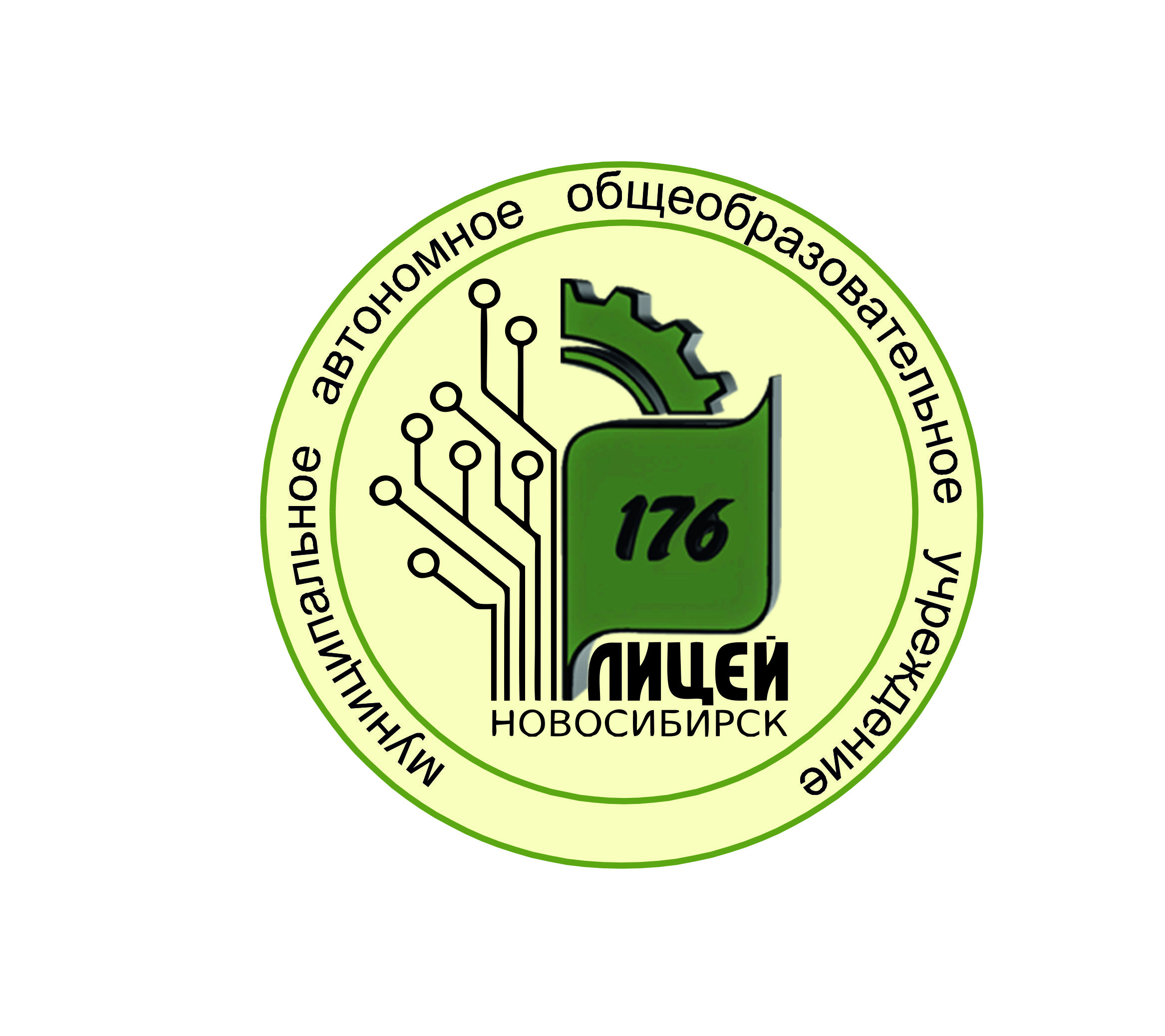 МУНИЦИПАЛЬНОЕ АВТОНОМНОЕ ОБЩЕОБРАЗОВАТЕЛЬНОЕ УЧРЕЖДЕНИЕГОРОДА НОВОСИБИРСКА «ЛИЦЕЙ № 176»ИНН 5403127249     ОГРН 1025401309790  630073 г. Новосибирск, ул. Новогодняя, 20/2, тел./факс 346-57-02, тел. 346-47-98 Индивидуальная модель функционирования5-го авиастроительного классана базе МАОУ «Лицей № 176» города НовосибирскаОтветственный за реализацию проекта от образовательной организации: Бокта Оксана Александровна, 89130044174, oksanaboktasorokina@mail.ruНовосибирск, 2022Сведения об общеобразовательной организацииПолное наименование организации: муниципальное автономное общеобразовательное учреждение города Новосибирска "Лицей № 176"Краткое наименование организации: МАОУ "Лицей №176"Адрес: 630073, г. Новосибирск, ул. Новогодняя, д. 20/2 т/ф: 8(383)346-57-02, 8(383)346-47-98,e-mail: l_176@edu54.ruВ муниципальном автономном общеобразовательном учреждении города  Новосибирска «Лицей №176» в 2021-2022 учебном году обучается 855 человек в 32 классах. На всех параллелях уровней начального общего и основного общего образования имеются 3 укомплектованных класса, на параллели 7- х классов 4 класса.В лицее совершенствуется структура и содержание образовательных программ, обучающимся предоставляются широкие возможности для реализации индивидуальных траекторий обучения в процессе освоения Федеральных государственных образовательных стандартов (далее - ФГОС), в ходе внеурочной, проектной, научно-исследовательской деятельности во второй половине дня, вовлечения в кружковое движение.На углубленном уровне в лицее изучаются математика и информатика, немецкий язык изучается как второй (первый) иностранный. В учебный план введены дополнительные предметы: в 1-6 классах  – информатика, проектная деятельность; в старших классах - предпринимательство, черчение, инженерная графика, программирование.Внеурочная деятельность выстроена нелинейно: лицеисты объединены в разновозрастные группы, каждая из которых, изучив необходимый материал по курсам (программирование, беспилотные авиационные системы, интеллектуальная робототехника, новые производственные технологии, виртуальная и дополненная реальность, прототипирование, электроника и др.), к концу учебного года выходит на итоговый проект или компетентностное испытание. Школьники осваивают курсы, направленные на развитие надпрофессиональных компетенций: умение работать в команде, лидерство, опыт публичных выступлений и др. В результате лицеисты развивают навыки, необходимые для будущего специалистов высокотехнологичной компании, готовых работать в условиях стремительного развития цифровой экономики.Матрица инновационного образовательного пространства Лицея построена с учетом приоритетов образовательной политики государства, которая  задает требования к уровню компетенций и мотиваций выпускников; приоритетов экономической политики с учетом перспективных запросов рынков  и Атласа новых профессий; приоритетов технологической политики, на основе которых в лицее формируется пакет технологических компетенций, развиваемых у обучающихся; приоритетов социальной политики, требующих формирования компетенций самопроектирования карьеры.В образовательной организации реализуется большой комплекс инновационных проектов, направленных на решение задач и достижение целевых показателей Программы развития «Школа Национальной технологической инициативы – территория развития компетенций будущего».Региональный проект «Специализированные классы общеобразовательной организации на территории Новосибирской области».	МАОУ «Лицей № 176» включился в реализацию проекта в 2015 году. В 2021-2022 учебном году на базе лицей открыты 8 специализированных классов: 3 IT-направленности (7А, 8А, 9А классы), 3 инженерно-технологической направленности (7Б, 8Б, 9Б, 11А классы), 1 мультимодульный – IT+инженерно-технологическая направленность  (10 А класс). Всего в инженерных специализированных классах обучается 190 человек.Учебный план инженерных классов включает в себя две части: основное образование  и внеурочная деятельность. Основное образование включает в себя углубленное изучение математики и информатики, а также расширенное изучение предметов, поддерживающих инженерный  профиль: физика, технология.Внеурочная деятельность в специализированных классах релевантна сквозным цифровым технологиям и  предполагает наличие обязательных предметов и предметов по выбору обучающихся, включая программирование, робототехнику, курсы по математике, физике, исследовательскую и проектную деятельность, инженерное дело и техническое творчество, 3D-моделирование. Каждый курс заканчивается проектом, либо компетентностным испытанием.Все учащиеся специализированных классов обучаются на основании Индивидуальных образовательных траекторий, согласованных с учащимися и родителями. При формировании индивидуальных образовательных траекторий обучающимся и родителям предоставлена возможность «конструировать» внеурочную деятельность в соответствие со своими предпочтениями. Приложением к индивидуальной образовательной траектории является индивидуальное расписание обучающегося, в которое включаются также внеурочные занятия по выбору.Для работы с учащимися привлекаются на постоянной основе и в рамках каникулярных проектных школ преподаватели и студенты СПО и Вузов: НГТУ, НГПУ, Новосибирского авиастроительного лицея, Новосибирского технического авиационного колледжа имени Б.С. Галущака и др. А также ведется совместная работа с центрами: НИМРО, РРЦ «Альтаир», ГАУ ДПО НСО «Новосибирский центр развития профессионального образования», «Кванториум», «IT-куб» и др. Кроме того, лицей имеет широкую интеллектуальную и социальную партнёрскую сеть, куда входят средние профессиональные образовательные учреждения, высшие учебные заведения, предприятия из реального сектора экономики, что позволяет осуществлять непрерывность образования в системе «Школа-СПО-ВУЗ-Предприятие-Бизнес». Ежегодно обучающиеся специализированных классов показывают высокие результаты, становятся победителями и призёрами олимпиад, конкурсов и соревнований различных уровней.Лицейский проект «Центр по работе с одарёнными детьми», включающий 4 проекта, охватывающих пропедевтику инженерного образования и деятельность обучающихся специализированных классов по направлениям:Проект начальной школы «Открытие». Цель проекта: пропедевтика инженерного образования, создание условий для раннего выявления, развития и сопровождения интеллектуально одарённых младших школьников в области олимпиадного движения, инженерно-технического творчества, проектной и научно-исследовательской деятельности. Основными достижениями в реализации данного проекта являются – победители и призёры городской олимпиады младших школьников, городской научно-практической конференции младших школьников «Моё первое открытие», победители регионального этапа и финала Всероссийского конкурса «Я – исследователь», команды-победители городских соревнований по мобильной робототехнике, финала Всероссийских соревнований по подводной робототехнике (г. Владивосток).Проект «Эврика» направлен на организацию индивидуальной работы с интеллектуально одарёнными детьми через систему урочной, внеурочной деятельности, дополнительного образования и взаимодействия с социальными партнёрами. Лицеисты становятся победителями и призерами регионального этапа Всероссийской олимпиады школьников (в 2022 году – 2 победителя, 1 призер в региональном этапе ВСОШ по технологии, призер регионального этапа по немецкому языку), Всесибирской открытой олимпиады школьников, Будущее Сибири (призер по математике), олимпиада по математике имени Эйлера, олимпиада по физике Дж. Максвелла, олимпиада по астрономии им. В.Я. Струве, олимпиада по искусственному интеллекту, Национальная технологическая олимпиада (победитель 2020 года по профилю «Летающая робототехника», 2022 года по профилю «Геномное редактирование»), а также  других предметных и межпредметных олимпиад. Успешно реализуется проект «Исследователь», основная цель которого - создание условий для развития проектных и научно-исследовательских компетенций у обучающихся. Ежегодно лицеисты становятся победителями городских научно-практических конференций учащихся 5-8 классов, Новосибирского научного общества учащихся «Сибирь», региональных и заключительных этапов Всероссийских конкурсов: конкурс научно-технологических проектов «Большие вызовы», Балтийского научно-инженерного конкурса (г. Санкт-Петербург). Кроме того, с 2019 году Лицей №176 является площадкой проведения регионального этапа Балтийского научно-инженерного конкурса. В 2021 году в заочном этапе конкурса было 260 участников, в том числе из Новосибирской области, на очном – 56 человек, было выделено 7 квот на финал. Все финалисты подтвердили свои достижения на всероссийском уровне.Проект «Таланты НТИ» реализуется в Лицее пятый год. Благодаря реализации проекта ежегодно повышается число обучающихся, вовлечённых в инженерно-технологическое и IT-образование. Ежегодно происходит пополнение материально-технической  базы  лицейского  Технопарка.   Вследствие повышения      мотивации      обучающихся      к      занятиям       точными науками, программированием, техническим творчеством и развитию необходимых компетенций увеличивается количество участников, победителей и призёров инженерных олимпиад, соревнований и чемпионатов, увеличивается число квалифицированных наставников, осуществляющих подготовку кадров по профессиям и специальностям в логике НТИ, возрастает вовлечённость и компетентность всех участников образовательных отношений к современным подходам по выявлению и сопровождению талантливых детей. Доказательством являются победы лицеистов в Национальной технологической олимпиаде, региональных и Национальных чемпионатах WorldSkills (в 2022 году 23 команды лицея завоевали медали (серебро по компетенциям «Изготовление прототипов 12-14», «Мехатроника», бронза по компетенции «Изготовление прототипов 14-16», 2 медальона за профессионализм по компетенциям «Эксплуатация БАС», «Фрезерные работы на станках с ЧПУ»), робототехнических соревнованиях, региональных и федеральных хакатонах. В 2021 году команда лицейского технопарка стала шестикратным  победителем Всероссийского конкурса кружков. В 2021 году лицей стал площадкой проведения Окружных соревнований по подводной робототехнике. В апреле 2022 года совместно с  Центром развития робототехники г. Владивостока второй раз были проведены окружные соревнования по подводной робототехнике.По итогам реализации всех проектов, в 2021-2022 учебном году обучающимися лицея завоёвана 171 награда (10 международного уровня, 59 всероссийского, 102 регионального). Ежегодно это количество возрастает примерно на 20 процентов.Проект «Лицейский Технопарк» включает:-Лаборатории, оснащенные современным оборудованием,-Квалифицированные преподаватели и наставники;-Повышение квалификации педагогов;-Наставничество, детско-взрослые команды;-Образовательные программы IT и инженерно-технологической направленности разных уровней;-Кружковая деятельность;-Привлечение школьников в занятия инженерным творчеством;-Преемственность;-Совместная проектная и научно-исследовательская деятельность;-Проведение проектных школ и профильных смен инженерной   направленности;-Активное участие в образовательных событиях;-Межлабораторное взаимодействие;-Нацеленность на образовательный результат;-Широкая партнёрская сеть;-Сообщество с устойчивыми связями.Лицейский Технопарк оснащен лабораториями:RoboLab-лаборатория робототехники (мобильная робототехника, интеллектуальная робототехника, подводная робототехника, промышленная робототехника, мехатроника);DronLab – беспилотные авиационные системы, летающая робототехника, авиамоделирование, композитный цех;Лаборатория программирования - разработка VR/AR, мобильных приложений, машинное обучение и большие данные, искусственный интеллект, программирование Python, С++;Лаборатория инженерного дизайна и аддитивных технологий (3D – моделирование, прототипирование);Лаборатория новых производственных технологий (лазерные, фрезерные, токарные  работы на станках с ЧПУ);Лаборатория дизайна, технологий и предпринимательства (полигональное моделирование, промышленный дизайн, технология моды, поварское дело, технологическое предпринимательство).С 1 марта 2021 года МАОУ «Лицей № 176» является инновационной площадкой ФГБНУ «Института изучения детства, семьи и воспитания Российской академии образования» Лицейский проект «Воспитание Человека будущего в процессе социального проектирования», который является комплексом проектов:Проект «Лидер». Гражданское, духовное и нравственное воспитаниеПроект «Патриот». Патриотическое воспитание и формирование российской идентичностиПроект «Здоровое поколение». Развитие компетенций здорового образа жизни. Воспитание культуры пешехода в образовательном пространстве клуба «Добрая дорога»Проект «Школьный медиахолдинг». Развитие IT-компетенций в лицейском Медиа-холдинге» - издается журнал «Родник» (4 номера в год), работает радиостудия «Fm-176», фото-лаборатория «Фокус», лицейская студия телевидения «Взгляд»;Проект «ПрофСтарт». Психолого-педагогическое сопровождение участников образовательных отношений, трудовое воспитание и профессиональное самоопределение.С 2019 года Лицей № 176 является площадкой проведения профессиональных проб в рамках федерального проекта «Билет в будущее» (в 2020 году охват профессиональными пробами составил 260 человек, в 2021 году – 277 человек). В 2022 году лицей продолжает участие в проекте.В феврале 2021 года МАОУ «Лицей № 176» вступил в Консорциум по развитию инженерного образования в Российской Федерации на базе Инженерно-технологической школы №777 г. Санкт-Петербурга. Педагогический коллектив и обучающиеся активно включились в мероприятия дорожной карты Консорциума, совместно запланировали образовательные события на 2021-2022 учебный год. Кроме того, по результатам работы Консорциума в 1 полугодии 2021-2022 учебного года лицей занял 2 место в рейтинге среди образовательных организаций России по активности и результативности участия в мероприятиях.С 2021 года Лицей № 176 является опытно-экспериментальной площадкой Института стратегии развития образования Российской Академии образования по апробации заданий заключительного этапа всероссийской олимпиады по искусственному интеллекту.	В коллективе образовательной организации работают талантливые, преданные своему делу высокопрофессиональные учителя и преподаватели высших учебных заведений, с которыми развиваются партнёрские отношения. Привлечение интеллектуального потенциала и профессиональных возможностей родителей к работе с одаренными детьми, широкое информирование и активное включение их в образовательный процесс – залог укрепления содружества семьи и школы. Родители с удовольствием участвуют в школьной жизни своих детей: посещают открытые уроки, участвуют в туристических слетах, спортивных играх и соревнованиях, в творческих конкурсах и концертах.Коллектив лицеистов и педагогов в содружестве с родителями, общеобразовательными организациями, высшими учебными заведениями, средними профессиональными образовательными организациями, организациями дополнительного образования, научно-исследовательскими институтами, производственными предприятиями и общественными организациями открыт для широкого социального партнерства, стремится к достижению стратегических целей и высоких показателей качества образовательных результатов.Модель специализированного инженерного класса авиастроительного направления в МАОУ «Лицей № 176» города Новосибирска  	Модель 5-го специализированного инженерного класса авиастроительного направления в МАОУ «Лицей № 176» города Новосибирска (проект «Авиастроительный инженерный класс», далее - Проект) разработана в соответствии с Федеральным законом от 29.12.2012 № 273-ФЗ «Об образовании в Российской Федерации», законом Новосибирской области от 05. 07.2013 № 361-ОЗ «О регулировании отношений в сфере образования в Новосибирской области» и строится на основе методических рекомендаций по созданию инженерных классов авиастроительного профиля в общеобразовательных организациях субъектов Российской Федерации (письмо министерства просвещения Российской Федерации от 28.03.2022 № АБ-732/05).  Создание и функционирование инженерного класса авиастроительного профиля на базе МАОУ «Лице № 176» города Новосибирска позволит расширить и углубить профилизацию инженерных классов, дооснастить современным оборудованием учебные лаборатории и лаборатории Лицейского Технопарка, расширить партнёрскую сеть по авиастроительному направлению в системе «Школа – СПО – ВУЗ – Предприятие + дополнительное образование и бизнес», педагогическому коллективу повысить квалификацию, развить  систему наставничества, обучающимся развить дополнительные физико-математические, инженерно-технические и IT-компетенции, обеспечит их опытом проектной  и научно-исследовательской  деятельности и пониманием перспективных задач авиационной отрасли, что позволит достичь необходимого уровня подготовки для продолжения обучения в ведущих профильных университетах и дальнейшей работы в индустрии.Цель проекта «Авиастроительный инженерный класс» на базе МАОУ «Лицей № 176»: создание непрерывной системы подготовки кадров для авиационной отрасли благодаря формированию эффективной профильной предпрофессиональной образовательной среды в МАОУ «Лицей № 176» города Новосибирска посредством интеграции общего и дополнительного образования, привлечения во взаимодействие индустриальных партнеров, вовлечения обучающихся в естественно-научную учебную и внеучебную деятельность для формирования у них инженерных технологических и цифровых компетенций и построения осознанной образовательной и профессиональной траектории в области авиастроения с дальнейшим трудоустройством в компании индустриальных партнёров. Задачи Проекта: - реализация практико-ориентированного обучения с погружением обучающихся инженерных классов в технологическую и инженерную среду как на базе лицея, так и на площадках партнёров; - применение и развитие современных педагогических технологий, цифровых сервисов и инструментов обучения, методов организации проектной и исследовательской деятельности обучающихся с использованием высокотехнологичного оборудования; - привлечение обучающихся инженерного авиастроительного класса к выполнению совместных научно-технических проектов в области авиационных систем с базовым региональным вузом  и индустриальным партнером; - поиск и отбор талантливых и мотивированных обучающихся в области математики, информатики, цифровых технологий и физики, оказание им поддержки в профессиональном развитии. Срок реализации Проекта: с 5 по 11 класс, начиная с 2022-2023 учебного года.В авиастроительный класс МАОУ «Лицей № 176» зачисляются обучающиеся 5 класса. Численность обучающихся в авиастроительном классе – 25 человек. Зачисление в авиастроительный класс осуществляется на основе вступительных испытаний и рейтинга обучающихся, претендующих на зачисление в авиастроительный класс.Организация образовательного процесса в авиастроительном классеОбразовательная программа авиастроительного класса будет реализовываться в соответствии с ФГОС и ориентирована на углубленную подготовку по отдельным предметам (математика, информатика и физика), а также создание максимально благоприятных условий для развития инженерно-технологической компетентности обучающихся в сфере авиастроения через консолидацию всех ресурсов основного и дополнительного образования с привлечением интеллектуальных и индустриальных партнёров. Учебный план авиастроительного инженерного класса на уровне основного общего образованияУчебный план в соответствии с п.33.1 ФГОС ООО обеспечивает введение в действие и реализацию требований Стандарта основного общего образования, определяет общий объем нагрузки и максимальный объем аудиторной нагрузки обучающихся, состав и структуру обязательных предметных областей по классам (годам обучения), позволяет проследить полноту реализации основной образовательной программы основного общего образования МАОУ «Лицей № 176», соответствующей ФГОС ООО.Продолжительность учебного года, сроки каникул, смены обучения устанавливаются в соответствии с календарным учебным графиком. Продолжительность учебного года основного общего образования составляет 34 недели. Продолжительность каникул в течение учебного года составляет не менее 30 календарных дней, летом — не менее 8 недель. Количество учебных занятий за 5 лет не может составлять менее 5058 академических часов и более 5549 академических часов. Продолжительность урока – 45 минут. Учебная нагрузка обучающихся не превышает предельно допустимую и при 5-дневной учебной неделе составляет не более:5-х классах – 29 часов в неделю;6-х классах – 30 часов в неделю;7-х классах – 32 часа в неделю;8-х классах – 33 часа в неделю.При 6-дневной учебной неделе составляет:9-х классах – 36 часов в неделю.Общий объем недельной образовательной нагрузки обучающихся складывается из максимально допустимой аудиторной недельной нагрузки (в академических часа) и максимально допустимого недельного объема нагрузки внеурочной деятельности (в академических часах – не более 10 часов в неделю).Учебный план предполагает реализацию очной формы обучения с применением дистанционных образовательных технологий и электронного обучения.Учебный план состоит из обязательной части и части, формируемой участниками образовательных отношений.Обязательная часть учебного плана определяет состав учебных предметов обязательных предметных областей и учебное время, отводимое на изучение по классам (годам) обучения:Часть учебного плана, формируемого участниками образовательных отношений, обеспечивает реализацию индивидуальных потребностей обучающихся и соответствующего запроса родителей (законных представителей) обучающихся и предусматривает:В интересах обучающихся предусмотрена возможность разработки индивидуальных учебных планов, в рамках которых формируется индивидуальная траектория развития обучающегося (содержание учебных предметов, курсов, модулей, темп и формы образования). Реализация индивидуальных учебных планов, программ сопровождается тьюторской поддержкой.Учебный план составлен на 5-летний срок освоения образовательных программ основного общего образования и рассчитан на 5-дневную учебную неделю с 5-8 класс и на 6-дневную учебную неделю в 9 классе. Количество учебных занятий за 5 лет составляет 5440 часов: * Учебный план обеспечивает преподавание и изучение государственного языка Российской Федерации, а также преподавания и изучения родного русского языка как родного языка. **Учебный предмет «Математика» предметной области «Математика и информатика» включает в себя учебные курсы «Алгебра», «Геометрия», «Вероятность и статистика».***Учебный предмет «История» предметной области «Общественно – научные предметы» включает в себя учебные курсы «История России» и «Всеобщая история».При реализации недельного учебного плана количество часов на физическую культуру составляет 2, третий час реализуется образовательной организацией за счет часов внеурочной деятельности или за счет посещения учащимися спортивных секций.При проведении учебных занятий по иностранному языку, технологии (5–9 кл.), информатике осуществляется деление классов на две группы с учетом норм по предельно допустимой наполняемости групп.План внеурочной деятельности на уровне основного общего образованияПлан внеурочной деятельности определяет формы организации и объем внеурочной деятельности для обучающихся при освоении ими программы основного общего образования (до 1750 академических часов за пять лет обучения) с учетом образовательных потребностей и интересов обучающихся, запросов родителей (законных представителей) несовершеннолетних обучающихся, возможностей МАОУ «Лицей №176».При реализации плана внеурочной деятельности предусмотрена вариативность содержания внеурочной деятельности с учетом образовательных потребностей и интересов обучающихся.Под внеурочной деятельностью следует понимать образовательную деятельность, направленную на достижение планируемых результатов освоения основной образовательной программы (личностных, метапредметных и предметных), осуществляемую в формах, отличных от урочной.Внеурочная деятельность является неотъемлемой и обязательной частью основной общеобразовательной программы.План внеурочной деятельности представляет собой описание целостной системы функционирования образовательной организации в сфере внеурочной деятельности и включает в себя:Величина недельной образовательной нагрузки (количество занятий), реализуемой через внеурочную деятельность, определяется за пределами количества часов, отведенных на освоение обучающимися учебного плана, но не более 10 часов. Для недопущения перегрузки обучающихся допускается перенос образовательной нагрузки, реализуемой через внеурочную деятельность, на периоды каникул, но не более 1/2 количества часов. Внеурочная деятельность в каникулярное время может реализовываться в рамках тематических программ (лагерь с дневным пребыванием на базе МАОУ «Лицей №176» или на базе загородных детских центров, в походах, поездках и т. д.). Ежегодно на площадке проводится каникулярная профориентационная проектная смена для обучающихся инженерных классов «Кампус молодёжных инноваций».В МАОУ «Лицей №176»  реализуется план внеурочной деятельности с преобладанием учебно-познавательной деятельности, когда наибольшее внимание уделяется внеурочной деятельности по учебным предметам и организационному обеспечению учебной деятельности:Формы реализации внеурочной деятельности образовательная организация определяет по принципу целесообразности, они предусматривают активность и самостоятельность обучающихся, сочетают индивидуальную и групповую работу; обеспечивают гибкий режим занятий (продолжительность, последовательность), переменный состав обучающихся, проектную и исследовательскую деятельность (в том числе экспедиции, практики), экскурсии (в музеи, парки, на предприятия и др.), походы, деловые игры и пр.В зависимости от конкретных условий реализации основной общеобразовательной программы, числа обучающихся и их возрастных особенностей допускается формирование учебных групп из обучающихся разных классов в пределах одного уровня образования. В целях реализации плана внеурочной деятельности МАОУ «Лицей №176»  может использовать ресурсы других организаций, включая организации дополнительного образования, профессиональные образовательные организаций, образовательные организации высшего образования, научные организации, организации культуры, физкультурно-спортивные и иные организации.Внеурочная деятельность осуществляется посредством реализации рабочих программ внеурочной деятельности. Участие во внеурочной деятельности является для обучающихся обязательным.Учебный план авиастроительного инженерного класса на уровне среднего общего образованияУчебный план является составной частью основной образовательной программы среднего  общего образования. Учебный план в соответствии с п. 18.3.1 ФГОС СОО обеспечивает введение в действие и реализацию требований Стандарта среднего общего образования, определяет общий объем нагрузки и максимальный объем аудиторной нагрузки обучающихся, состав и структуру обязательных предметных областей по классам (годам обучения), позволяет проследить полноту реализации основной образовательной программы среднего  общего образования МАОУ «Лицей № 176», соответствующей ФГОС СОО. Продолжительность учебного года, сроки каникул устанавливаются в соответствии с годовым календарным планом-графиком. Продолжительность урока – 45 минут. Учебная нагрузка обучающихся не превышает предельно допустимую и в соответствии с санитарно-эпидемиологическими правилами (СанПиН 1.2.3685-21) составляет в 10-11-х классах при 6-дневной учебной неделе – 37 часов в неделю. Количество часов за два года обучения– 2553. Максимальный объем обязательного домашнего задания соответствует санитарным правилам и нормам.Учебный план предполагает реализацию очной формы обучения с применением дистанционных технологий. Учебный план состоит из обязательной части и части, формируемой участниками образовательных отношений. При проведении занятий по иностранному языку, информатике, осуществляется деление класса на две подгруппы при условии наполняемости класса не менее 25 человек. Промежуточная аттестация проводится в соответствии с «Положением о текущем контроле и промежуточной аттестации учащихся в МАОУ «Лицей № 176». Сроки проведения промежуточной аттестации определяются календарным учебным графиком. Формами промежуточной аттестации являются: - письменная проверка (годовые контрольные работы, экзамен, лабораторные, работы, письменные отчеты о наблюдениях, письменные ответы; сочинения, изложения, диктанты); - устная проверка (экзамен, устный ответ учащегося по билетам, собеседование); - комбинированная проверка (сочетание письменных и устных форм проверок, творческие работы, защита проектов). Проведение итоговой аттестации в 11-х классах регламентируется документами федерального, регионального уровней. Для обучающихся, нуждающихся в длительном лечении, уезжающих на соревнования и др. могут разрабатываться индивидуальные учебные планы по согласованию с учащимися и / или их родителями (законными представителями).Учебный план 10-11 специализированного инженерного класса авиастроительного направления создан на основе учебного плана технологического профиля. Обязательная часть УП включает в себя:обязательные учебные предметы, изучаемые на базовом уровне:русский язык - 2 часа в неделю, всего 138 часов за два года обучения;литература - 3 часа в неделю, всего 207 часов за два года обучения;иностранный язык (английский) – 3 часа в неделю, всего 207 часов за два года обучения:второй иностранный язык (немецкий) - 2 часа в неделю, всего 138 часов за два года обучения;история - 2 часа в неделю, всего 138 часов за два года обучения;астрономия - 1 час в неделю в 10 классе, всего 35 часов за два года обучения;физическая культура - 2 часа в неделю, всего 138 часов за два года обучения;основы безопасности жизнедеятельности - 1 час в неделю, всего 69 часов за два года обученияпредметы, изучаемые на углубленном уровне:математика - 6 часов в неделю, 414 часов за два года обучения;информатика - 4 часа в неделю, 276 часов за два года обучения;физика - 5 часов в неделю, всего 345 часов за два года обученияЧасть, формируемая участниками образовательных отношений,  включает в себя обязательные учебные предметы и курсы по выбору, поддерживающие профильную направленность класса, обеспечивающие реализацию индивидуальных образовательных  потребностей и запросов обучающихся, способствующие формированию компетенций,  необходимых в современном мире:индивидуальный проект - 2 часа в неделю, всего 138 часов за два года обучения;инженерная графика - 2 часа в неделю, всего 138 часов за два года обучения;технический английский – 1 час в неделю, всего 69 часа за два года обучения;элективный курс «Конструкции летательных аппаратов»  - 1 час в неделю, всего 69 часа за два года обучения;курсы по выбору обучающихся -2 часа в неделю 10 классе, 3 часа в неделю в 11 классе, всего 172 часа за два года обучения.План внеурочной деятельности авиастроительного инженерного класса на уровне среднего общего образованияКурсы внеурочной деятельности организуются в отличных от учебных занятий формах,  на добровольной основе в соответствии с выбором участников образовательных отношений, обеспечивают предпрофильную подготовку, направлены на удовлетворение познавательных интересов, позволяют сформировать индивидуальную образовательную траекторию каждого обучающегося. Курсы внеурочной деятельностиПромежуточная аттестация обучающихся авиастроительного инженерного класса проводится в соответствии с положением о промежуточной аттестации. Обучающиеся авиастроительного инженерного класса проходят государственную (итоговую) аттестацию в порядке, установленном федеральным законодательством.Взаимодействие с основными партнерами в рамках реализации проекта «Авиастроительный инженерный класс» на базе МАОУ «Лицей № 176» города Новосибирска      Интеллектуальные партнеры                                           Индустриальные партнеры  Дополнительное образование                                                       Бизнес-партнерыС большинством партнеров уже подписаны договоры и соглашения о сотрудничестве,  выстроено взаимодействие и достигнуты результаты в развитии инженерно-технологических, проектных и научно-исследовательских компетенций школьников. В процессе реализации Проекта партнерская сеть будет расширяться.Основные форматы взаимодействия с партнёрами:-привлечение партнеров к реализации проекта «Авиастроительный инженерный класс», совместное планирование и разработка дорожной карты реализации Проекта на базе МАОУ «Лицей № 176»; -совместная разработка и реализация образовательных и профориентационных программ;-экскурсии, посещение кафедр ВУЗов, встречи с ведущими преподавателями и специалистами, учеными;-подготовка лицеистов к олимпиадам, конкурсам, соревнованиям, выставкам по тематике профиля класса;-проектная и научно-исследовательская деятельность, научное руководство, экспертное сопровождение;-участие лицеистов в образовательных и профориентационных событиях, олимпиадах, конкурсах, хакатонах, конференциях, профессиональных пробах и других мероприятиях, проводимых партнерами;-привлечение специалистов в традиционные образовательные события на площадке лицея (лицейские научно-практические конференции, региональный этап Балтийского научно-инженерного конкурса, хардатон по беспилотным авиационным системам «Квиддич на квадрокоптерах» и др.);-совместное проведение каникулярных профориентационных смен авиастроительной направленности, кейсы от партнёров;-разработка и реализация инновационных проектов на базе МАОУ «Лицей № 176» или площадках партнеров (Консорциум по развитию инженерных спецклассов авиастроительного профиля, создание регионального ресурсного центра «Авиационный  инженерный учебный центр», школьно-студенческого конструкторского бюро авиастроительной направленности и др.).Ожидаемые результаты реализации Проекта: - углубленная подготовка обучающихся по физике, математике, информатике;-развитие инженерных, технологических и цифровых компетенций у обучающихся;-увеличение  охвата и вовлеченности обучающихся в непрерывную систему подготовки кадров для авиационной отрасли; -знакомство обучающихся с профессиями в области авиастроения и требованиями к ним, профессиональные пробы; -формирование  у обучающихся мотивации к построению осознанной образовательной траектории и выбору профессиональной деятельности в области авиастроения.Характеристика кадрового составаПедагогический коллектив лицея характеризуется как квалифицированный, мобильный, эффективный, способный к инновационным преобразованиям и достижению высоких образовательных результатов. Учебно - воспитательный процесс обеспечивают 53 человека штатных педагогов, 5 человек педагогов - совместителей, привлеченных для реализации образовательного процесса из системы среднего и высшего профессионального образования, 18 человек из профессорско-преподавательского состава ВУЗов и бизнес-организаций осуществляют научное руководство, сопровождение проектной, научно-исследовательской и воспитательной деятельности обучающихся и лицея.85% педагогов специализированного авиастроительного инженерного класса имеют высшую и первую квалификационные категории. учителя по выбранному направлению специализированного класса: физика, математика, информатика, имеющие высшую квалификационную категорию составляют 89%.77,7%  педагогического состава имеют опят работы в классах профильной направленности не менее 5 лет.11% педагогов прошли курсы повышения квалификации по работе в спецклассах и  с талантливыми детьми;имеются в штате специалисты сопровождения – педагоги-психологи (2 человека), тьюторы (8 человек).Все преподаватели лицея прошли курсы повышения квалификации по реализации ФГОС общего образования, использованию современных образовательных технологий в условиях цифровизации образовательного процесса, функциональной грамотности, проектно-исследовательской деятельности.В таблице представлены специалисты ВУЗов, СУЗов, педагогические работники лицея, задействованные в  реализации педагогического класса.Помещения и материально-техническая база для реализации проекта «Авиастроительный инженерный класс» 	Лицей № 176 находится по адресу ул. Новогодняя 20/2, здание трёхэтажное, имеется вся необходимая для организации учебного процесса инфраструктура. Общая площадь здания - 5594,9 кв.м, 32 учебных кабинета располагаются на 2259,6 кв.м. Имеется 3 кабинета математики, 2 кабинета информатики, 2 кабинета физики, 2 кабинета технологии, медицинский кабинет, кабинет стоматолога, столовая, библиотечный информационный центр, спортивный зал, спортивная площадка. Дополнительно оборудованы лаборатории Лицейского Технопарка –лаборатория аддитивных технологий, лаборатория виртуальной и дополненной реальности, композитный цех. С подробным перечнем помещений и оснащением кабинетов и лабораторий можно ознакомиться на сайте лицей по ссылке: http://лицей176.рф/index.php/materialno-tekhnicheskoe-obespechenie-i-osnashchjonnost-obrazovatelnogo-protsessaПеречень оборудования (с учетом методических рекомендаций по созданию инженерных классов авиастроительного профиля в общеобразовательных организациях субъектов Российской Федерации) представлен в таблице:Для функционирования 5-го авиастроительного инженерного класса будут использоваться следующие помещения:«Чистая зона» - кабинет 104 (лаборатория программирования, 3-D моделирования, инженерного дизайна CAD, инженерной графики) площадью 57,3 кв.м. на 16 рабочих мест с 16 персональными компьютерами и одним местом для преподавателя;Лаборатории аддитивных технологий – кабинет 103 (3D сканирование, реверсивный инжиниринг, 3D-печать, изготовление прототипов, пост обработка и покраска) площадью 54,3 кв.м.;«Производственной зоны» - кабинет 105, лаборатория новых производственных технологий  (лазерные, фрезерные работы, токарные работы  на станках с ЧПУ, ручная обработка материалов, пайка, сборка конструкций) площадью 58,4 кв.м;Композитный цех, кабинет 106 (авиамоделирование, работа с композитными материалами) площадью 16,6 кв.м.Общая площадь помещений – 186,6 кв.м.Ремонт помещений,  материально – техническое оснащение мебелью, оборудованием и расходными материалами будет осуществляться на основе методических рекомендаций по созданию инженерных классов авиастроительного профиля в общеобразовательных организациях субъектов Российской Федерации (письмо министерства просвещения Российской Федерации от 28.03.2022 № АБ-732/05).Обеспеченность средствами информатизацииМатериально-техническая база лицея соответствует современнымтребованиям.Более десяти лет в лицее успешно реализуется Программа информатизации образовательного пространства:работают 3 стационарных и два мобильных кабинета ИКТ;создана локальная сеть, бумажный документооборот уступил место электронному;развивается сайт лицея http://лицей176.рф,для интеграции в цифровое пространство региона на сайте лицея организована «Выставочная площадка»;работает библиотечно-информационный центр, имеющий рабочие места с выходом в Интернет;в кабинетах физики широко используется цифровое оборудование 
L-micro, станции «Архимед», электронные телескоп и микроскопы;Имеется высокоскоростной доступ в интернет 100 Мбит/сек (оптоволокно);Лицей имеет собственную локальную сеть и 3 сервера;100% обеспечение кабинетов компьютерной техникой с выходом в интернет.Таким образом, информационное поле лицея широко и разнообразно, позволяет удовлетворять индивидуальные образовательные потребности и развивать творческие способности лицеистов, обеспечивает открытость образовательного пространства для социальных партнёров.На сегодняшний день в лицее имеется комплекс цифровых инструментов:LECTA - образовательная платформа для педагогов, учеников и родителей, которая содержит электронные формы учебников с мультимедийными, интерактивными ресурсами, тренажерами с автоматической проверкой.Moodle - это свободная система управления обучением, ориентированная прежде всего на организацию взаимодействия между преподавателем и учениками, подходит для организации традиционных дистанционных курсов, а так же поддержки очного обучения. Используя Moodle можно создавать курсы, наполняя их содержимым в виде текстов, вспомогательных файлов, презентаций, опросников и т.п.Trello - это бесплатный, гибкий и наглядный способ организовать что угодно с кем угодно. Это одна из самых популярных систем управления проектами в режиме онлайнУчебный комплект КОМПАС-3D V18 с обновлением до 19 на 50 мест. Проектирование и конструирование в машиностроении, лицензияPycharm ide - интегрированная среда разработки для языка программирования Python. Предоставляет средства для анализа кода, графический отладчик, инструмент для запуска юнит-тестов и поддерживает веб-разработку на Django.ЭФУ – для организации использования электронных форм учебника были заказаны лицензии для преподавания информатики и ИКТ (автор Босова Л.Л.)Для эффективного использования цифровых технологий при решении учебных задач МАОУ «Лицей № 176» планирует расширить имеющийся комплекс за счет приобретения ПО.Реализация ООП посредством дистанционного обучения в МАОУ «Лицей № 176»2016 года ООП в лицее реализуется с использованием дистанционных технологий. Для этого на сервере лицея развернута платформа дистанционного обучения Moodle.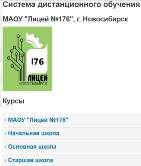 Создана нормативно-правовая база введения ДОВнесены изменения в Устав МАОУ «Лицей № 176»Создано Положение о ДОВнесены изменения в должностные инструкции учителей.Ежегодно издается приказ «О введении дистанционного обучения в учебный процесс МАОУ «Лицей № 176»»Ежегодно издается приказ «О создании экспертной группы»Разработан дистанционный курс методического сопровождения учителей-разработчиков.	За время существования системы (с 2016 года) педагогами лицея созданы 341 дистанционный курс по различным образовательным и методическим направлениям. В системе зарегистрировано 1094 пользователя. С 2017-2018 учебного года дистанционные уроки включены в учебный план. Преподавание осуществляется по двум моделям.модель. Преподавание предметов включает ведение как очных, так и дистанционных уроков. В основном используется метод «Перевернутый класс» - это модель обучения, при которой учитель предоставляет материал для самостоятельного изучения дистанционно, а на очном занятии проходит практическое закрепление материала. модель исключает очное присутствие – это модель виртуального классаПо каждому предмету были составлены рабочие программы с учетом использования дистанционных технологий.Все занятия в курсах единообразны, созданы в соответствии с требованиями ФГОС, это сделано для того чтобы учащиеся не путались в различных структурах уроков. Для этого был разработаны методические рекомендации по созданию дистанционного курса.Организация массовых занятий внеурочной деятельности с использованием дистанционных технологий позволяет расширить круг образовательных программ, направленных на поддержку и развитие соответствующих компетенций (Hard Skills, Soft Skills, Digital Skills, Knowledge Skills, Future Skills, IT Skills).Курсы представлены на рисунке 4.Рис.4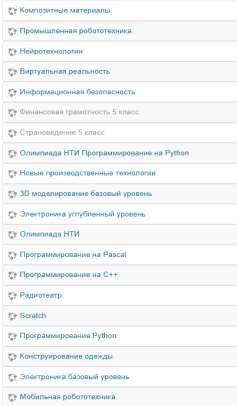 Занятия второй половины дня (расширение и углубление учебного материала) тоже поддерживаются дистанционными курсами. Примеры таких курсов представлены на рисунке 4.	В современных условиях МАОУ «Лицей № 176» в любой момент может перейти на реализацию ООП в полном объеме с использованием дистанционных технологий. В полном объеме может осуществляется не только урочная, но и внеурочная деятельность.Наличие сети в Лицее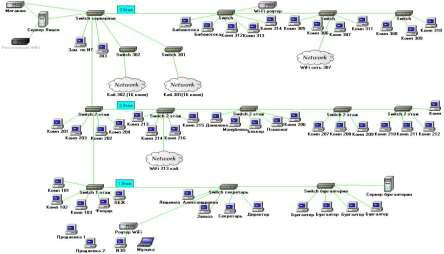 Коэффициент охвата рабочих мест Нс = Мс/ΣАРМ Нс = 1 На всех компьютерах сети установлен удаленный доступ. Функционирует интернет-шлюзраспределением каналов между различными группами пользователей и возможностью оперативной смены провайдера.Все персональные компьютеры учителей лицея соединены в локальную сеть с доступом на внутренний сервер, на котором хранятся электронные образовательные ресурсы. Учителя регулярно используют кафедральные папки для обмена информацией и материалами.Для обмена документацией существует три вида общих папок. Две папки закрытого доступа «почта», «почта 2», одна папка – Обмен – свободного доступаОсуществление профилактического обслуживания ПК и проверка технического состояния проводится системным администратором Центра цифровизации по мере необходимости.Информационная безопасность компьютеров, локальной сети, сервера МАОУ «Лицей № 176», расположенный в одном здании, имеет собственную бухгалтерию, около 250 компьютеров, объединенных в единую сеть, 3 компьютерных класса, 2 мобильных компьютерных класса, медиатеку, 4 сервера.В лицее организована доменная сеть, разбитая на 3 сегмента (или домена):Машины, на которых работают учащиеся (компьютерные классы и медиатека). С данных машин невозможен доступ к базам данных, учительским и административным компьютерам.Учительские компьютеры (в учебных кабинетах). Из данного сегмента сети невозможен доступ к управленческим компьютерам, но осуществляется выход к общим сетевым папкам.Управленческие компьютеры. Наиболее закрытая часть локальной сети, доступ к которой из остальной сети строго воспрещен.Данная структура исключает подключение неизвестных компьютеров. Политики безопасности на компьютерах настроены таким образом, что без прав администратора невозможна установка и удаление приложений, изменение настроек безопасности, внесение изменений в сетевые настройки. На всех компьютерах локальной сети установлена антивирусная программа Microsoft Security Essentials, настроенная на автоматическое обновление и проверку компьютеров. Бухгалтерия выделена в отдельную подсеть, защищенную сетевым экраном. Выход компьютеров бухгалтерии на сайты закупок и банковские сайты осуществляется с помощью программы криптозащиты Крипто-про. Все операции проходят через эту программу. Тем самым исключается доступ третьих лиц к информации.Информационная безопасность персональных данных Начиная с 2006 года согласно 152 ФЗ «О защите персональных данных любое государственное образовательное учреждение является оператором персональных данных. Исходя из этого, в лицее разработан полный пакет документов по ПДн. Осуществляется сбор согласий законных представителей учащихся на обработку персональных данных. Все согласия и обязательства собираются и хранятся в бумажном виде в соответствующих папках. Установлен криптомаршрутизатор HW-100 (ОблЦИТ).Защита детей от доступа к негативной информацииЛицее разработана нормативная документация о регламентации использования средств информатизации.Выход в сеть Интернет осуществляется через сервер, на котором установлена программа traffic inspector. С помощью нее осуществляется доступ локальных пользователей как в сеть Интернет, так и к внутренним ресурсам. В traffic inspector есть сетевой экран с широкими возможностями настройки. Настроен список запрещенных сайтов, который загружается и обновляется из Государственного реестра запрещенных сайтов. В библиотеке, где дети имеют доступ к сети Интернет, ведется журнал посещений, в котором записываются ресурсы, которые посещают учащиеся. Доступ детей в Сеть осуществляется под контролем библиотекаря, а в кабинетах информатики, физики, химии - под контролем педагогов. Помимо нашего сетевого фильтра, трафик фильтруется в Областном центре информационных технологий.Ежегодно в Лицее проходят мероприятия, посвященные безопасности в сети Интернет. Лицей принимает активное участие в «Неделе безопасного Рунета». Мероприятия разнообразны по форме и содержанию: классные часы, видео новости, радиопередачи, практические занятия. В этом году были проведены единые классные часы «Час кода», на которых дети обучались приемам безопасной работы в сети. При этом хочется отметить, что комплексная работа, осуществляемая в лицее по всем вышеуказанным направлениям, помогает прийти к решению проблемы защиты информации и созданию безопасной информационной образовательной среды.Участие учителей МАОУ «Лицей № 176» в проекте СДШ НСО по направлению «Обучение школьников в региональной системе дистанционного обучения» (сетевая форма)Результаты ГИА обучающихся выпускных классов Результаты ГИА 9 классы (за 3 года)Результаты ГИА 11 классы (за 3 года)Индикаторыоценки деятельности общеобразовательной организации по результатам ГИА, впервые заявляющейся на открытие специализированного инженерного класса авиастроительного направления.В 2019 году был показан  100-балльный результат по русскому языку, в 2020 – по химии, в 2021 – по русскому языкуКоличество выпускников, окончивших лицей с медалью«За особые успехи в учении»Анализ результатов государственной итоговой аттестации в 11-х классах за три последних года показывает, что активность выбора математики профильного уровня и информатике и ИКТ выше индикатора и в 2021 году выросла на 20 % и 18 % соответственно. Активность выбора физики как второго профильного предмета несколько ниже индикатора. Качество образования по профильным предметам находится на достаточно высоком уровне, доля выпускников сдавших ЕГЭ по этим предметам  на ТБ 2 и более баллов выше индикатора, по математике  за три года увеличилась на 40%. Ежегодно увеличивается доля выпускников, набравших по трем предметам не менее 210 баллов.Поскольку выпускники  9-х классов в 2020 государственную итоговую аттестацию не проходили, а в 2021 году проходили только по обязательным предметам, провести сравнительный анализ результатов по информатике и ИКТ и физике не представляется возможным. В 2019 году показатели активности  выбора физики и информатики и ИКТ и доля выпускников, сдавших физику и информатику на высоком уровне выше индикатора. Доля выпускников 9  классов, сдавших математику на высоком уровне, в 2021 году по сравнению с 2019  сократилась.Ежегодно более 70% выпускников специализированных инженерных классов поступают в высшие учебные заведения технического профиля.Доля обучающихся (в целом по школе), показывающих стабильно высокие результаты по физике, математике и информатике во всероссийских олимпиадах, конкурсах и конференциях школьниковИнформация о количестве обучающихся - победителей и призёров мероприятий интеллектуальной направленности по физике, математике, информатике и цифровым технологиям (олимпиад, конкурсов, соревнований и чемпионатов) с разбивкой по годам представлена в таблице:Количество победителей и призёров интеллектуальных мероприятий каждый год возрастает. За 3 учебных года общее количество победителей и призёров инженерных олимпиад, конкурсов, соревнований и конференций от регионального до международного уровня значительно возросло (с 73 побед в 2019-2020 году до 171 победы в 2021-2022 учебном году, что составляет 20% от общего числа обучающихся лицея). Результаты участия во Всероссий	ской олимпиаде школьников по профильным (смежными с  профильными) предметам за 3 учебных года За 3 учебных года мы видим значительную положительную динамику по результативности участия обучающихся во Всероссийской олимпиаде школьников по профильным предметам.Обучающиеся лицея активно принимают участие в других перечневых предметных олимпиадах. Результаты представлены в таблице:Доля победителей и призеров всероссийских конкурсных мероприятий школьников по физике, математике и информатикеПо направлениям авиастроения, беспилотных авиационных систем, программирования, летающей робототехнике и аддитивным технологиям педагогами и обучающимися МАОУ «Лицей № 176» были достигнуты следующие значимые результаты:2019 год – лицеист - участник международной выставки научно-технического творчества школьников «От винта!» в г. Екатеринбурге (модель самолета «Доминатор»), 3 место по компетенции «Эксплуатация беспилотных авиационных систем» в рамках Национального чемпионата высокотехнологичных отраслей промышленности Hi-Тech (лицей выступал от индустриального партнёра - Новосибирский авиаремонтный завод), медальон за профессионализм Финала Национального чемпионата «Молодые профессионалы» (WorldSkills Russia) 2019 года, проведение международной проектной смены «Кампус молодежных инноваций» охватом 300 человек, в  рамках которой функционировала лаборатория беспилотных авиационных систем;2020 год – Кружок по беспилотным авиационным системам-победитель Всероссийского конкурса кружков 2020 года, проведение инженерного командного соревнования по беспилотным авиационным системам-хардатон «Квиддич на квадрокоптерах» охватом 100 человек, медальон за профессионализм Финала Национального чемпионата «Молодые профессионалы» (WorldSkills Russia) 2020 года, открытие лаборатории композитных материалов, победитель в личном и командном зачете финала Национальной технологической олимпиады по профилю «Летающая робототехника», победитель заключительного этапа всероссийского конкурса научно-технологических проектов «Большие вызовы» в треке «Большие данные и машинное обучение»;2021 год - 6 кружков лицейского технопарка стали победителями Всероссийского конкурса кружков 2021 года, в том числе кружки по беспилотным авиационным системам, по изготовлению прототипов, 1 место на региональном чемпионате «Молодые профессионалы» (WorldSkills Russia), 3 место на финале Национального чемпионата по компетенции «Эксплуатация беспилотных авиационных систем», золотая медаль финала Национального чемпионата по компетенции «Машинное обучение и большие данные», победитель конкурса кружкового движения НТИ «Талант 20.35» в компетенции «Программная робототехника», призер в компетенции «Проектная деятельность»;2022 год – 1место на региональном чемпионате «Молодые профессионалы» (WorldSkills Russia) по компетенции «Эксплуатация беспилотных авиационных систем. Юниоры 14-16 лет», медальон за профессионализм Финала Национального чемпионата, 2 место по компетенции «Эксплуатация беспилотных авиационных систем. Юниоры 12-14 лет», 3 место по компетенции «Летающая робототехника 14-16 лет», серебряная и бронзовая медаль финала по компетенции «Изготовление прототипов 12-14 и 14-16 лет», медальон за профессионализм финала Национального чемпионата по компетенциям «Фрезерные работы на станках с ЧПУ», «Мехатроника». Победители финала Балтийского научно-инженерного конкурса в секциях программирование, физика и робототехника, победители регионального трека конкурса научно-технологических проектов «Большие вызовы» с проектами по программированию и аддитивным технологиям, победитель и призер регионального этапа ВСОШ по технологии, 2 команды-победителя и 2 команды призера межрегионального многопрофильного хакатона «На взлет!» - Кванториум Новосибирск, победитель областных соревнований по дрон-рейсингу, победитель в международном конкурсе по искусственному интеллекту для детей, финалист всероссийской олимпиады по искусственному интеллекту, победитель всероссийской научно-практической конференции «Шаг в науку» (Физтех лице, г. Москва), 6 человек-призеры международного конкурса «Школьный патент-шаг в будущее» (ДНК НГТУ), призер всероссийского конкурса исследовательских и проектных работ школьников «Высший пилотаж» в секции программирования (Высшая школа экономики, г.Москва).Представленная статистика говорит об эффективности выстроенной в МАОУ «Лицей № 176» системы по раннему выявлению и сопровождению талантливых в инженерных науках школьников, системы подготовки к предметным олимпиадам, научно-практическим конференциям, соревнованиям и чемпионатам различных уровней.Система работы по профориентации и профессиональному  самоопределению в области инженерных профессийВ МАОУ «Лицей № 176» создана система профориентационной работы с обучающимися 1-11-х классов, способствующая их профессиональному самоопределению и учебной мотивации в соответствии с желаниями, способностями, индивидуальными особенностями, а также  с учетом социокультурной и экономической ситуации в Кировском районе, городе Новосибирске, Новосибирской области. Более 5 лет в лицее реализуется программа профориентационной работы «Профстарт».Цель проекта: психолого-педагогическое сопровождение процесса профессионального самоопределения школьников.Задачи проекта:1. Расширить знания школьников, связанные с миром профессий.2.Дать представление выпускникам о современном рынке труда Новосибирска и Новосибирской области, о средних и высших учебных заведениях, о способах поиска работы и трудоустройства.3.Сформировать умение старшеклассников выстраивать профессионально – жизненный путь в соответствии с интересами, склонностями, способностями, а также прогнозируемым спросом на современном рынке труда.4.Вовлечь родителей и педагогов в процесс формирования профсклонностей и интересов обучающихся путем создания творческих групп, цикла тренингов профориентационной направленности. Стратегическая цель сопровождения процесса профессионального самоопределения - создать максимально благоприятные условия для развития личностных и познавательных ресурсов учеников специализированных классов  путем повышения их  профессиональных интересов, моделирования позитивного самовосприятия.Основные подзадачи: Изучить индивидуальные особенности школьников, которые будут способствовать  выработке индивидуальной образовательной траектории школьника в рамках специальных образовательных программ.Проведение ранней профориентации, для дальнейшего профессионального самоопределения учащихся специализированных классов (инженерного и IT направления).Формировать  внутреннюю мотивацию к обучению, развивать мотивы осознанного выбора предметов для сдачи экзаменов, будущей  профессии.Моделировать позитивную Я-концепцию школьников, способствующую их  благоприятному включению в классный коллектив и дальнейшее развитие личности в коллективе.Содействовать  повышению  психолого-педагогической компетентности педагогов и родителей в случаях дезадаптации, возникновения кризисных ситуаций, а также  в вопросах воспитания, обучения и развития обучающихся.  Проект реализовывался в соответствии с дорожной картой. Мероприятия дорожной карты реализовывались через урочную и внеурочную деятельность в условиях взаимодействия лицея с социальными партнерами: учреждениями среднего профессионального и высшего образования, предприятиями, семьями обучающихся.Выбор профессии, или профессиональное самоопределение - основа самоутверждения человека в обществе, одно из главных решений в жизни. Выбор профессии определяет очень многое, а именно: кем быть, к какой социальной группе принадлежать, где и с кем работать, какой стиль жизни выбрать.
   Проведенные классные часы были нацелены на  расширение и систематизацию знаний  обучающихся о профессиях, расширение их кругозора в области профессиональной ориентации и самоопределения, выявление индивидуальных склонностей.В этом учебном году проект «ПРОФSTART»  охватывает всех обучающихся лицея. Учащиеся 6-11 классов приняли участие в федеральном проекте «Билет в Будущее», в рамках которого каждый ученик имел возможность пройти профориентационную диагностику, по итогам которой ему было рекомендовано посетить 3 очных профпробы, посетить выставку в музее Парк «Россия-моя история». Статистический анализ показывает, что за 1-ую четверть проведено 21 мероприятие профориентационной направленности для обучающихся 1-4-х классов (в большей степени это классные часы). На параллели 5-х классов классными руководителями было проведено по 2 классных часа, итого 6 мероприятий. Тематика определена с учетом возрастных особенностей: беседы «В мире профессий» и «Атлас новых профессий». Психологом Аглиулиной Н.Г.  согласно дорожной карты было проведено анкетирование  в 3-4-х классах  «Какая это профессия» и диагностика «Карта интересов младших школьников». Результаты показали, что приоритет у учащихся: математика и техника, природа и естествознание, физ-ра и спорт, художественная деятельность. Согласно представленной дорожной карте за период первой четверти был разработан и проведен игровой квест «Я в будущем» на параллели 3-4 классов. Мероприятие прошло в очном режиме в 3в и 3б классах, и в дистанционном в 3а, 4 а, 4б, 4в классах. Игровой квест состоит из 5 станций. На каждой станции ребята узнают что-то новое: виды профессий, в том числе инженерные, их особенности, качества, необходимые для овладения той или иной профессией. Основная цель мероприятия – предоставить ребятам возможность задуматься о выборе профессии в будущем и показать им, что мир профессий широк и разнообразен. К сценарию прилагается интерактивная презентация.В 3-х классах тема «Все профессии важны, все профессии нужны». Рассказала участникам мероприятий  о многообразии профессий и их важности для людей. В ходе беседы ребята отгадывали загадки, собирали пословицы, разгадывали кроссворд о профессиях, собирали из букв названия профессий. Затем  провела несколько игр и викторин, связанных с выбором профессий. Посмотрели видеофильмы о профессиях – инженер, архитектор, пилот, учитель, визажист, парикмахер, повар, пекарь-кондитер и многие др. Во 2-х классах прошли мероприятия по теме «Каждой профессии – слава и честь». Конкурс проходил в оживленной обстановке, ребята были очень активны, каждый участник хотел быть первым.Продолжается сотрудничество с ВУЗами и предприятиями города. В рамках Дня открытых дверей учащиеся 10 и 11-х классов посетили НГТУ, НГУ, НГПУ, обучающиеся лаборатории беспилотных авиационных систем посетили СИБНИА им. Чаплыгина, весной 2022 года 8А IT-класс посетил стратегическую сессию о развитии профессий IT-сферы в ЦООП,  был на профпробе по компетенции «Разработка компьютерных игр и мультимедийных приложений»финала Национального чемпионата в Новосибирском колледже электроники и вычислительной техники.  2-3 раза в месяц спецклассы посещают лекции и мероприятия ИЦЭА на базе НГТУ по интересным вопросам развития инженерных наук, посещают курсы в университетах, предуниверсарий. Расширение сферы социального партнерства в вопросах профориентации школьников будет продолжено. В течение  2-ой четверти проведено 32 мероприятия профориентационной направленности для обучающихся 1-5-х классов.  В большей степени это классные часы  и экскурсии.Всего в среднем звене проведено   49   мероприятий, из них: Классные часы –  11Экскурсии (в том числе виртуальные) - 8Тематические лекции, мастер-классы с привлеченными специалистами –13Чемпионат проф мастерства WSR – 2Профпробы-15Всего в старшем звене проведено   38  мероприятия, из них:Классные часы – 9Экскурсии (в том числе виртуальные) -5Тематические лекции, мастер-классы с привлеченными специалистами – 7Чемпионат проф мастерства WSR -2Профпробы-15Всего проведено за 3-ю четверть  87 мероприятий по профориентации в лицее.Психологом Вечкановым И.Ю. была проведена диагностика «Карта Интересов» Голомштока и « Матрица профессий» Резаткиной Г.В. (во всех 9-х классах). Выпускники определили сферу своих интересов и особенности личности и варианты профессий, которые будут для них максимально комфортны. Так же психологом были проведены классные часы в 9-х классах на тему « Ответственность и осознанный выбор профессий».Согласно дорожной карте за период третьей четверти была разработана и проведена профориентационная викторина в игровой форме «Кем стать?» на параллели 7-8 классов. Даты проведения 20 февраля - 10 марта 2021.  Мероприятие прошло в очном режиме в 8а и 8б классах, 7а и 7б, и в дистанционном в 7в и 8в классах. Так же материалами викторины воспользовались классные руководителями 6а и 5в класса.Викторина состоит из 5 конкурсов, 2х игр и видео-ролика о самых актуальных профессиях на ближайшие 10 лет. Ребята обобщили знания о видах профессий, их особенностей, поговорили о новых сферах деятельности, роботизации в сфере труда и правовых нормах трудоустройства. Основная цель мероприятия – предоставить ребятам возможность задуматься о выборе профессии в будущем и показать им, что мир профессий широк и разнообразен. К сценарию прилагается интерактивная презентация. За период четвертой четверти была разработана и проведена профориентационная игра «Компания» для обучающихся 9х, 10х и 11го классов.  Мероприятие прошло в очном режиме в 9а, 9б, 9в, 10а и б, 11а классах. В  МАОУ «Лицей №176»  города Новосибирска по отельной программе осуществляется профориентационное  сопровождения специализированных инженерных классов 7А,  7Б, 8А, 8Б, 9А, 9Б, 10А, 11А классов. Основными направлениями деятельности по сопровождению специализированных классов является организационно-методическая, информационно-просветительская, консультационно-диагностическая, профилактическая, работа по профессиональному самоопределению и развивающая деятельность  для всех участников образовательного процесса.В рамках проведения профориентационных мероприятий согласно плану работы были проведены следующие мероприятия:Всероссийский проект «Билет в Будущее». Охват учащихся проектом составил:- 292 учащихся 6-9 классов. 247 учащихся прошли комплекс мероприятий предусмотренных проектом посещение парка Россия + 3 профессиональные пробы. 30 учащихся прошли профессиональные пробы на площадках лицея. Охват учащихся составил 100%. В настоящее время согласно программе федерального оператора осуществляется регистрация на проекте учащихся 10-х специализированных классов IT и инженерного направления.Динамика участия МАОУ «Лицей № 176» в проекте «Билет в будущее» за 3 года представлена в таблице:В  проведении открытых онлайн-уроков «ПроеКТОриЯ» за октябрь и Апрель 2022 года приняли участие 188 учащихся (технологии моды, ArtMasters, кузовной ремонт, оператор беспилотных летательных систем, лабораторный химический анализ, современная анимация в России, художник аниматор).В сентябре 2021 года было организовано 3 экскурсии в ЦПРО «Знакомство с профессиями + пробы» с охватом детей 70 человек (7-А,7-Б, 8-В).В декабре 2021 года было проведено 2 интерактивных игры в рамках «Биржи труда» в «Мире профессий». 5-8 классы с охватом учащихся 40 человек.На осенних каникулах была организована очная экскурсия на производственное предприятие «СибНИА им. Чаплыгина» с целью знакомства с отраслью научно-исследовательских и испытательных центров авиации-30 человек.В рамках модуля «Профстарт» классными руководителями лицея проводятся мероприятия направленные на раннюю профориентацию. Все мероприятия находят свое отражение в Портфолио классов на сайте лицея.В рамках осенних каникул проведена  каникулярная профориентационная школа для обучающихся специализированных классов совместно с интеллектуальными и индустриальными партнерами «Кампус молодежных инноваций. Беспилотный транспорт» с охватом 130 человек. Каникулярные проектные школы проводятся ежегодно 2 раза в год для обучающихся, поступающих в спецклассы и обучающихся с углублением профилизации.В программу образования добавлен модуль преподавания предмета в 9-х классах «Профессиональное самоопределение и потребности рынка НСО».Для учащихся Лицея на постоянной основе проводятся семинары тренинги по профессиональному самоопределению на основе «Атласа новых профессий».На площадках партнеров проходят обучающие курсы для школьников, подготовка к олимпиадам, соревнованиям и чемпионатам, организована проектная и научно-исследовательская деятельность.Дорожная карта реализации проекта «Авиастроительный инженерный  класс»на базе МАОУ «Лицей № 176»Ожидаемые результаты: - Формирование комплексной системы профориентации в целях опережающего кадрового развития авиационной отрасли. - Развитие системы непрерывной подготовки инженерных кадров, обладающих необходимыми профессиональными компетенциями. - Обеспечение эффективного функционирования системы выявления и развития талантов, в том числе для последующей целевой подготовки на авиастроительных предприятиях. - Повышение мотивации обучающихся к осознанному выбору профессий в области науки, технологий и инноваций в рамках авиастроительного профиля. - Обеспечение получения обучающимися новых востребованных на рынке труда цифровых компетенций. - Освоение учащимися инженерных классов технологических и цифровых компетенций, а также навыков проектной, творческой и исследовательской деятельности. - Повышение престижа инженерного и авиастроительного образования в Российской Федерации. Наличие элективных (пропедевтических курсов) курсов по авиастроительным специальностям и дополнительных общеразвивающих программ в рамках базовых предметных областейРеализация пропедевтического инженерного образования реализуется с учётом преемственности. Обучающиеся при переходе с уровня НОО не только не теряют приобретённых компетенций, но и приобретают новые, необходимые для успешного самоопределения.Данный этап завершается формированием специализированных классов. Обучающийся специализированного класса должен обладать рядом качеств и компетенций:Быть высокомотивированным, понимать личностный смысл учения.Обладать навыками коммуникаций, уметь работать в команде.Уметь учиться, иметь постоянное стремление к самообразованию и саморазвитию.Именно на достижение данных планируемых результатов и построена пропедевтическая работа образовательного процесса в начальных классах.На основании Положения о классах с углубленным изучением отдельных учебных предметов формируются новые классные коллективы. Формирование происходит в рамках Положения на основании образовательных запросов семьи и индивидуальных особенностей обучающегося. При прохождении диагностической работы, обучающиеся демонстрируют не только предметные достижения, но и уровень метапредметных компетенций и функциональной грамотности, необходимых для дальнейшего успешного образовательного процесса. Для пропедевтики инженерного образования формируются два 5-х классах IT и инженерно – технологической направленности. Учебный план состоит из учебных предметов обязательной части и части, формируемой участниками образовательных отношений. Учебный план составлен для 5-дневной учебной недели, что позволяет освободить один рабочий день для реализации различных направлений образовательного процесса кроме учебного. Для формирования метапредметных компетенций в образовательном процессе активно используем обучение с применением дистанционных образовательных технологий и электронного обучения.Часть, формируемая участниками образовательных отношений представлена такими курсами как:Информатика и ИКТ – в целях обеспечения формирования ИКТ компетенций.Реальная математика – в целях формирования методов математического моделирования.Проектная деятельность – в целях формирования компетенций проектной и исследовательской деятельности.Внеурочная деятельность согласно ФГОС представлена по пяти направлениям развития личности на добровольной основе в формах отличной от урочной. Особо хочется остановиться на интеллектуальном направлении инженерной направленности: это  основы программирования, 3D моделирование,  основы измерений, наглядная геометрия, авиамоделирование.Все эти образовательные мероприятия подготавливают ребят к участию дорожной карты интеллектуального марафона. Это ФМШ, хакатоны, мастер – классы, соревнования по робототехнике, профессиональные пробы. Ребята активно участвовали в фестивале цифровых технологий, НПК «Перспектива» и городском конкурсе исследовательских проектов, WSR юниоры (11-14 лет), олимпиаде НТИ Junior и др. Таким образом, к окончанию 5 класса ребята подходят с чётким пониманием целей и задач обучающихся специализированных классов. На уровне основного общего и среднего общего образования введены курсы: ФМШ НГУ по математике и физике, решение экспериментальных задач по физике, черчение, программирование, робототехника, 3D-моделирование, инженерный дизайн CAD, инженерная графика, композитные технологии, промышленный дизайн, лазерные и фрезерные работы на станках с ЧПУ, беспилотные летательные аппараты, изготовление прототипов, большие данные и машинное обучение, Лицей Академии Яндекса, технический английский. Кроме того, в рамках данных курсов, осуществляется подготовка к предметным и межпредметным олимпиадам, конкурсам и чемпионатам инженерно-технологической направленности. Ежегодно (начиная с 2019 года) на площадке МАОУ «Лицей № 176» реализуются программы каникулярных профориентационных проектных инженерных школ «Кампус молодежных инноваций». Осенью 2021-2022 учебного года была проведена смена «Кампус молодежных инноваций. Беспилотный транспорт» охватом 130 человек.  В 2020 году проведено Инженерное командное соревнование по беспилотным авиационным система «Квиддич на квадрокоптерах»).Мероприятие проведено совместно с «Практиками будущего» Кружкового движения НТИ. МАОУ «Лицей №176» стал победителем во Всероссийском конкурсе кружков НТИ при участии Ассоциации участников технологических кружков с  проектом  Хардатон «Квиддич на квадрокоптерах» (авторы проекта: Бокта Оксана Александровна, Шунаев Никита Александрвоич, Алеков Иван Анатольевич, Жданов Олег Игоревич). Хардатон - это инженерное командное соревнование для школьников 7-11 классов, в котором нужно проявить свои hard-компетенции: умение моделировать, программировать, управлять квадрокоптерами. Отбор участников соревнования проходил в дистанционной форме со 2 по 20 ноября, а финал мероприятия 18-20 декабря.Участниками стали 26 команд, 84 человека из 15 образовательных учреждений города Новосибирска. Ребята  разного возраста, с различными навыками и умениями, но с одинаковым желанием расти и развиваться в инженерном творчестве. В первый день финального соревнования перед участниками поставили нелёгкие задачи по трём дисциплинам: программирование, моделирование и пилотирование БАС:- разработать цифровую копию «летающего» автомобиля из известного фильма «Гарри Поттер» в программе КОМПАС-3D; - создать код для распознавания QR- метки и последующего выполнения задач, закодированных в ней;- разработать захват для квадрокоптера, позволяющий взять с арены груз, пролететь всю полосу препятствий и опустить его в корзину Второй день финала состоял из двух ярких битв «Гонка за снитчем» и «Квиддич». В первом раунде на арене взмыл вверх квадрокоптер команды участника (предварительно оснащенный различными формами захвата) и снитч, управляемый соперником. Задача пилота квадрокоптера за ограниченное время поймать снитч. Во второй игре квиддич, команды боролись «два на два», пытаясь забросить мяч в кольцо соперника и защитить свои ворота. Ожесточённая борьба сопровождалась визгом сталкивающихся дронов, криками и аплодисментами болельщиков. После завершения двух этапов организаторы наградили ребят памятными подарками и сертификатами участников (победители будут объявлены в течение нескольких дней). Ребята делились эмоциями, отмечая то, что несколько недель подготовки и два дня соревнований для кого-то стали трамплином профессионального мастерства, а для кого-то хорошим стартом для дальнейших свершений.Проект «Квиддич на квадрокоптерах» был представлен на Международном конкурсе Copter Hak, где был поддержан компанией «Коптер.Экспресс» г.Москва. В итоге команда лицейского технопарка заняла 7 место из 53 команд.Развитие системы наставничества, в том числе привлеченных из ВУЗов, индустриальных организацийМАОУ «Лицей №176» (г. Новосибирск) за время многолетней работы зарекомендовал себя как учреждение, формирующее у обучающихся глубокие цифровые навыки и компетенции, что подтверждается результатами учащихся на федеральных олимпиадах и конкурсах. Достижение высоких результатов стало возможным в рамках сетевого взаимодействия с профильными высшими и специальными учебными заведениями, специалистами реального сектора экономики, представителями бизнеса.Система сотрудничества в МАОУ «Лицей №176» по направлению специализации инженерного класса приведена в таблице, где можно увидеть основных партнёров и формы сотрудничества с ними. Данная система постоянно расширяется в зависимости от поставленных задач, развития новых направлений.Система сотрудничества МАОУ «Лицей №176» Заключение	Проект создания инженерных классов авиастроительного профиля реализуется в обеспечение решения задач, предусмотренных подпунктами «г», «д» пункта 19 Основ государственной политики в области развития оборонно-промышленного комплекса Российской Федерации на период до 2025 года и дальнейшую перспективу, утвержденных Указом Президента Российской Федерации от 23 февраля 2017 № 91, и в соответствии с пунктами 65, 66 Плана мероприятий по реализации в 2021 - 2024 годах Основ государственной политики в области развития оборонно-промышленного комплекса Российской Федерации на период до 2025 года и дальнейшую перспективу, утвержденного распоряжением Правительства Российской Федерации от 30 сентября 2021 г. № 2750-р, предусматривающий комплекс мероприятий по привлечению молодых специалистов в организации ОПК и закреплению их в этих организациях и по популяризации и повышении привлекательности работы в организациях ОПК путем развития технического творчества школьников, поскольку позволит обеспечить углубленную подготовку школьников по базовым естественно-научным дисциплинам, а также создать условия для профориентации школьников для их последующего трудоустройства в организации оборонно-промышленного комплекса. Необходимость реализации Проекта обусловлена его актуальностью на различных уровнях, в частности: - федеральный уровень актуальности Проекта определяется посланием Президента РФ В.В. Путина Федеральному собранию, в котором четко указывается на необходимость привлечения материальных и кадровых ресурсов для обеспечения высокого уровня образования населения, в том числе, через инженерные общеобразовательные организации. Создание инженерных классов авиастроительного профиля соответствуют Национальным целям развития России до 2030 года (п.Б – Возможности для самореализации  и развития талантов, п.Д – Достойный, эффективный труд и успешное предпринимательство), задачам Стратегии научно-технологического развития России (п.А – создать возможности для выявления талантливой молодежи и построения успешной карьеры в области науки, технологий и инноваций, обеспечив тем самым развитие интеллектуального потенциала страны), ключевым показателям эффективности Национального проекта «Образование» (Доля детей в возрасте от 5 до 18 лет, охваченных дополнительным образованием), задачам Федерального проекта «Кадры для цифровой экономики» Национального проекта «Цифровая экономика РФ» (Обеспечение доступности для населения обучения по программам дополнительного образования для получения новых востребованных на рынке труда цифровых компетенций), приоритетам государственной политики в сфере реализации Государственной программы Российской Федерации «Развитие авиационной промышленности на 2013 - 2025 годы» (поддержание научно-исследовательского, технического, производственно-технологического и кадрового потенциалов на уровне, обеспечивающем эффективную авиационную деятельность в Российской Федерации); - региональный уровень актуальности проекта предусматривает решение проблем Новосибирской области в области ранней профориентации подрастающего поколения для сокращения кадрового дефицита субъектов по инженерным и техническим специальностям; - уровень образовательной организации – актуальность проекта «Авиастроительный инженерный класс» определяется запросом учащихся и родителей (законных представителей) на основное и дополнительное образование в области физико-математического и инженерно-технического цикла, что может быть подтверждено высоким спросом на внеурочную деятельность и дополнительное образование данной направленности, которое реализуется в МАОУ «Лицей № 176». Увеличение учебных часов, отводимых на изучение отдельных учебных предметов обязательной части в специализированных классах и классах углубленного изучения отдельных учебных предметовМатематика.Информатика. Физика.Введение специально разработанных учебных курсов, обеспечивающих потребности участников образовательных отношенийИнформатика и ИКТ – в целях обеспечения формирования ИКТ компетенций. Реальная математика – в целях формирования функциональной (математической) грамотности, овладения методами математического моделирования, развития способностей применять математику для решения жизненных задач.Черчение – в целях формирования приёмов чтения и выполнения различных изображений, позволяющих ориентироваться в современном мире графических информационных средств, приобщаться к графической культуре, овладевать графическим языком как средством общения людей различных профессий. Введение учебных курсов метапредметной направленности, обеспечивающих условия для решения учебно-практических и учебно-познавательных задачПроектная деятельность  - в целях формирования компетенций проектной и исследовательской деятельности. Смысловое чтение и работа с текстом – в целях формирования функциональной грамотности (смысловое чтение, работа с информацией). Предметные областиПредметыКоличество часов в неделю/в год            Количество часов в неделю/в год            Количество часов в неделю/в год            Количество часов в неделю/в год            Количество часов в неделю/в год            Количество часов в неделю/в год            Количество часов в неделю/в год            Количество часов в неделю/в год            Количество часов в неделю/в год            Количество часов в неделю/в год            Всего в неделю/за уровеньВсего в неделю/за уровеньПредметные областиПредметы5б5б6б6б7б7б8б8б9б9бВсего в неделю/за уровеньВсего в неделю/за уровеньОбязательная частьОбязательная часть2022-232022-232023-242023-242024-252024-252025-262025-262026-272026-27Всего в неделю/за уровеньВсего в неделю/за уровеньРусский язык и литератураРусский язык5170517041363102310220680Русский язык и литератураЛитература310231022681,55126811,5391Родной язык и родная литература*Родной язык0000000Родной язык и родная литература*Родная литература0000000Математика и информатикаМатематика**51705170827282728272341156Математика и информатикаИнформатика002682682686204Иностранные языкиИностранный язык (английский)26826826826826810340Иностранные языки2 иностранный язык (немецкий)26826826826826810340Общественно-научные предметыИстория***26826826826826810340Общественно-научные предметыОбществознание01341341341344136Общественно-научные предметыГеография1341341341341345170Естественно-научные предметыФизика0026826831027238Естественно-научные предметыХимия0002682684136Естественно-научные предметыБиология1341341341341345170Основы духовно-нравственной культуры народов РоссииОсновы духовно-нравственной культуры народов России0,51700000,517ИскусствоМузыка0,5170,5170,5170,5170268ИскусствоИзобразительное искусство0,5170,5170,517001,551Технология Технология2682681341341347238Физическая культура и основы безопасности жизнедеятельностиОБЖ000134134268Физическая культура и основы безопасности жизнедеятельностиФизическая культура26826826826826810340Итого:Итого:26,590127918311054321088331122149,55083Часть, формируемая участниками образовательных отношений:Часть, формируемая участниками образовательных отношений:2,5853102134134310210,5357Реальная математикаРеальная математика134134000268Смысловое чтение и работа с текстомСмысловое чтение и работа с текстом0134000134Сложные вопросы физикиСложные вопросы физики001341341343102ЧерчениеЧерчение0000268268Информатика и ИКТИнформатика и ИКТ134134000268Основы проектной и исследовательской деятельностиОсновы проектной и исследовательской деятельности0,51700000,517Итого:Итого:299863010203210883311223612241605440Максимально допустимая недельная нагрузкаМаксимально допустимая недельная нагрузка299863010203210883311223612241605549внеурочную деятельность по учебным предметам образовательной программы (учебные курсы, учебные модули по выбору обучающихся, родителей (законных представителей) несовершеннолетних обучающихся, в том числе предусматривающие углубленное изучение учебных предметов, с целью удовлетворения различных интересов обучающихся, потребностей в физическом развитии и совершенствовании, а также в целях предпрофильной подготовки обучающихся и формирования  у обучающихся мотивации к построению осознанной образовательной траектории и выбору профессиональной деятельности в области авиастроения.Инженер авиастроительного профиля.Авиамоделирование.Беспилотные летательные аппараты.3D – моделирование.Авиационные системы и IT – технологии.Технический английский.Наглядная геометриявнеурочную деятельность по формированию функциональной грамотности (читательской, математической, естественно-научной, финансовой) обучающихся (интегрированные курсы, метапредметные кружки, факультативы, научные сообщества, в том числе направленные на реализацию проектной и исследовательской деятельности);Проектная и исследовательская деятельностьвнеурочную деятельность, направленную на реализацию комплекса воспитательных мероприятий на уровне образовательной организации, класса, занятия, в том числе в творческих объединениях по интересам, культурные и социальные практики с учетом историко-культурной и этнической специфики региона, потребностей обучающихся, родителей (законных представителей) несовершеннолетних обучающихся;Основные школьные дела.внеурочную деятельность, направленную на обеспечение благополучия обучающихся в пространстве общеобразовательной школы (безопасности жизни и здоровья школьников, безопасных межличностных отношений в учебных группах, профилактики различных рисков, возникающих в процессе взаимодействия школьника с окружающей средой, социальной защиты учащихся).Я – пятиклассникТурслётСпортивные секции, малые олимпийские игрыНазвание курсов внеурочной деятельностиКоличество часов в неделю/в год            Количество часов в неделю/в год            Количество часов в неделю/в год            Количество часов в неделю/в год            Количество часов в неделю/в год            Количество часов в неделю/в год            Количество часов в неделю/в год            Количество часов в неделю/в год            Количество часов в неделю/в год            Количество часов в неделю/в год            Всего в неделю/в годВсего в неделю/в годНазвание курсов внеурочной деятельности5Б5Б6Б6Б7Б7Б8Б8Б9Б9БВсего в неделю/в годВсего в неделю/в годНазвание курсов внеурочной деятельности2022-232022-232023-242023-242024-252024-252025-262025-262026-272026-27Всего в неделю/в годВсего в неделю/в годИнженер авиастроительного профиля2682682682682,58510,5357Авиамоделирование134134134003102БПЛА13413413413413451703D моделирование01341341341344136Авиационные системы и IT-технологии000134134268Наглядная геометрия0,51700000,517Технический английский1341341341341345170Проектная и исследовательская деятельность1341341341341345170Основные общешкольные дела1341341341341345170Турслёт13413413413404136Спортивные секции, малые олимпийские игры1341341341341345170Я - пятиклассник0,51700000,517ИТОГО103401034010340103409,532349,51683Максимальная нагрузка1034010340103401034010340501700Учебный план на уровень среднего общего образованияспециализированного инженерного класса авиастроительного направленияУчебный план на уровень среднего общего образованияспециализированного инженерного класса авиастроительного направленияУчебный план на уровень среднего общего образованияспециализированного инженерного класса авиастроительного направленияУчебный план на уровень среднего общего образованияспециализированного инженерного класса авиастроительного направленияУчебный план на уровень среднего общего образованияспециализированного инженерного класса авиастроительного направленияУчебный план на уровень среднего общего образованияспециализированного инженерного класса авиастроительного направленияУчебный план на уровень среднего общего образованияспециализированного инженерного класса авиастроительного направленияУчебный план на уровень среднего общего образованияспециализированного инженерного класса авиастроительного направленияУчебный план на уровень среднего общего образованияспециализированного инженерного класса авиастроительного направленияУчебный план на уровень среднего общего образованияспециализированного инженерного класса авиастроительного направленияУчебный план на уровень среднего общего образованияспециализированного инженерного класса авиастроительного направленияУчебный план на уровень среднего общего образованияспециализированного инженерного класса авиастроительного направленияУчебный план на уровень среднего общего образованияспециализированного инженерного класса авиастроительного направленияУчебный план на уровень среднего общего образованияспециализированного инженерного класса авиастроительного направленияОбязательные предметные областиУчебные предметыУровень изучения предметаКоличество недельных учебных часов / количество учебных часов за годКоличество недельных учебных часов / количество учебных часов за годКоличество недельных учебных часов / количество учебных часов за годКоличество недельных учебных часов / количество учебных часов за годКоличество недельных учебных часов / количество учебных часов за годКоличество недельных учебных часов / количество учебных часов за годВсего кол-во часовВсего кол-во часовВсего кол-во часовВсего кол-во часовВсего кол-во часов10 класс10 класс11 класс11 класс11 класс11 класс2027-2028уч.год2027-2028уч.год2028-2029 уч.год2028-2029 уч.год2028-2029 уч.год2028-2029 уч.годОбязательная частьОбязательная частьОбязательная частьРусский язык и литератураРусский языкБ270226868444138138Русский язык и литератураЛитература Б310533102102666207207Иностранные языкиИностранный язык (английский)Б310533102102666207207Общественные наукиИстория Б270226868444138138Математика и информатикаМатематикаУ621066204204121212414414Математика и информатикаИнформатикаУ414044136136888276276Естественные наукиФизикаУ517555170170101010345345Астрономия Б1351113535Физическая культура, экология и основы безопасности жизнедеятельностиФизическая культура Б270226868444138138Основы безопасности жизнедеятельности Б1351134342226969Всего291015282895295257575719671967Часть, формируемая участниками образовательных отношений/обязательные курсы и курсы по выбору обучающихсяЧасть, формируемая участниками образовательных отношений/обязательные курсы и курсы по выбору обучающихсяЧасть, формируемая участниками образовательных отношений/обязательные курсы и курсы по выбору обучающихсяЧасть, формируемая участниками образовательных отношений/обязательные курсы и курсы по выбору обучающихсяЧасть, формируемая участниками образовательных отношений/обязательные курсы и курсы по выбору обучающихсяЧасть, формируемая участниками образовательных отношений/обязательные курсы и курсы по выбору обучающихсяЧасть, формируемая участниками образовательных отношений/обязательные курсы и курсы по выбору обучающихсяЧасть, формируемая участниками образовательных отношений/обязательные курсы и курсы по выбору обучающихсяЧасть, формируемая участниками образовательных отношений/обязательные курсы и курсы по выбору обучающихсяЧасть, формируемая участниками образовательных отношений/обязательные курсы и курсы по выбору обучающихсяЧасть, формируемая участниками образовательных отношений/обязательные курсы и курсы по выбору обучающихсяЧасть, формируемая участниками образовательных отношений/обязательные курсы и курсы по выбору обучающихсяЧасть, формируемая участниками образовательных отношений/обязательные курсы и курсы по выбору обучающихсяЧасть, формируемая участниками образовательных отношений/обязательные курсы и курсы по выбору обучающихсяТехнический английскийТехнический английскийБ1351134342226969Индивидуальный проектИндивидуальный проектЭК2702268684,04,04,0138138Инженерная графика Инженерная графика ЭК2702268684,04,04,0138138Конструкции летательных аппаратовКонструкции летательных аппаратовЭК1351134342226969Курсы по выборуКурсы по выборуЭК270331021025551721723712953737125812587474742553255310 класс11 классБеспилотные авиационные системы11Программирование БАС22Производственные технологии и композитные материалы22Техносферная безопасность11Прикладная механика2Аэрогидродинамика2Автономные управляющие системы2Авиастроение2№п/пФИОНаправление деятельности/ преподаваемый предметУченая степень/Образование/ Должность/ Место работы Квалифика-ционная категория (для педагогов лицея)Повышения квалификации педагогов лицеяКиселеваЕлена 
ВасильевнаКонсультирование по реализации Программы воспитанияДоктор  педагогических наук, профессор кафедры педагогики и психологии института истории, гуманитарного и социального образования НГПУТимербулатова Эльвира СалаватовнаПедагогико-психологическое консультированиеПреподаватель  кафедры педагогики и психологии института истории, гуманитарного и социального образованияНГПУБарняков Александр ЮрьевичНаучное руководство, сопровождение проектной и научно-исследовательской деятельностикандидат физико-математических наук, старший научный сотрудник института ядерной физики Сибирского отделения Российской академии наук, доцент кафедры электрофизических установок и ускорителей НГТУНикулина Аэлита АлександровнаНаучное руководство, сопровождение проектной и научно-исследовательской деятельностидоктор технических наук, профессор кафедры материаловедения в машиностроении НГТУКаминский Вячеслав ВикторовичНаучное руководство, сопровождение проектной и научно-исследовательской деятельностикандидат физико-математических наук, старший научный сотрудник института ядерной физики Сибирского отделения Российской академии наукТомилов Иван Николаевич-Научное руководство, сопровождение проектной и научно-исследовательской деятельностиначальник управления цифрового развития НГТУ, кандидат технических наук.Верещагин Владислав ЮрьевичНаучное руководство, сопровождение проектной и научно-исследовательской деятельностидоцент кафедры информационных систем и цифрового развития НГПУКоптев Вячеслав ЮрьевичНаучное руководство, сопровождение проектной и научно-исследовательской деятельностис.н.с. Института экспериментальной ветеринарии Сибири и Дальнего Востока Сибирского федерального научного центра агробиотехнологий РАН, к.вет.н..Шеремет Оксана ВладиславовнаНаучное руководство, сопровождение проектной и научно-исследовательской деятельностикандидат физико-математических наук, доцент кафедры инженерной математики Новосибирского государственного технического университетаДостовалов Дмитрий НиколаевичНаучное руководство, сопровождение проектной и научно-исследовательской деятельностизаведующий кафедрой автоматизированных систем управления НГТУ, кандидат технических наукНос Олег ВикторовичНаучное руководство, сопровождение проектной и научно-исследовательской деятельностидоктор технических наук, доцент кафедры проектирования технологических машин НГТУВалов Андрей МихайловичНаучное руководство, сопровождение проектной и научно-исследовательской деятельностикандидат педагогических наук, доцент кафедры информационных технологий Новосибирского института повышения квалификации и переподготовки работников образованияБыкова Евгения СергеевнаНаучное руководство, сопровождение проектной и научно-исследовательской деятельностистарший преподаватель кафедры психологии и педагогики НГТУБреус Олеся АлександровнаспецкурсыПреподаватель высшееНовосибирский промышленный колледжвысшаяПроф. переподготовка «Педагогическая деятельность в профессиональном образовании», 288 часов, НГПУ, 2017Скляр Егор АлександровичспецкурсыПреподаватель,ВысшееНовосибирский авиационный технический колледж им. Б.С. Галущака»«Современные образовательные технологии», 24 часа, 2020Шаталов Виталий ВитальевичспецкурсыПреподавательстудент НГТУ, 3 курсСтудент НГТУШперлинг Владимир Константиновичспецкурсы по информатикеПреподаватель,ВысшееООО «Центр недвижимости  Сбербанка»,«Современные образовательные технологии», 24 часа, 2020Попов Дмитрий СергеевичТьюторское сопровождениеТьюторВысшее.Новосибирский технический колледж им. А.И. Покрышкинапервая«Современные образовательные технологии», 24 часа, 2020Турло Евгений МихайловичХимия, Научное руководство, сопровождение проектной и научно-исследовательской деятельностиКандидат педагогических наук, доцент кафедры химии и химической технологии НГТУК.п.н.«Экспертная оценка в диагностических процедурах по химии» ГАУДПО НСО «НИПКиПРО», (72 часа),  2019, «Современные образовательные технологии: на пути к цифровой школе», (24 часа), 2020 Реализация требований обновленных ФГОС НОО, ООО в работе учителя»,(36 часов), НИПКиПРО, 2022,Бокта
Оксана 
АлександровнаПсихология и социальная работаПедагог-психолог Высшее, МАОУ «Лицей № 176»Высшая«Модель организации конкурса исследовательских и проектных работ школьников, экспертная поддержка организации регионального этапа»,  2017; «Основы менеджмента. Управление образовательной организацией в современных условиях», (36 часов), 2019«На пути к цифровой школе: вопросы управления», (24 часа), 2020КарповаНаталья ВалерьевнаМетодическое сопровождениеМетодист ВысшееМАОУ «Лицей № 176»«Личностный потенциал педагогическое управление психологическими ресурсами (профессиональный антистресс)», 36 часов, 2021«Содержательные аспекты методического сопровождения учителей в условиях обновленных ФГОС НОО, ООО», 36 часов, 2022«Формирование функциональной грамотности обучающихся в контексте развития компетенций 21 века», НИПКиПРО, 16 часов, 2022Стажировка НИПКи ПРО «Научно-методическое сопровождение образовательного процесса в современной школе», 2022АхременкоТатьяна ГеннадьевнаФизикаУчительВысшееМАОУ «Лицей № 176»высшая«Экспертная оценка в диагностических процедурах по физике» ГАУДПО НСО «НИПКиПРО», (72 часа),  2019 «Деятельность классного руководителя при реализации рабочей  программы воспитания школы в условиях действующего законодательства», (36 часов), 2020г.«Современные образовательные технологии: на пути к цифровой школе», (24 часа), 2020«Основы обеспечения информационной безопасности детей», 2021, «Методика реализации обновленных ФГОС ООО», 36 часов, 2022Вислогузова Виктория ГлебовнаРусский язык и литератураУчительВысшееМАОУ «Лицей № 176»высшая«Современные подходы к преподаванию русского языка и ИКТ в образовательной деятельности в условиях реализации ФГОС (108 часов), 2019«Современные образовательные технологии: на пути к цифровой школе», (24 часа), 2020«Основы обеспечения информационной безопасности детей», 2021«Формирование функциональной грамотности обучающихся в контексте развития компетенций 21 века», НИПКиПРО, 16 часов, 2022«Методика реализации обновленных ФГОС ООО», 36 часов, 2022Полосухина Ольга ОлеговнаМатематикаУчительВысшееМАОУ «Лицей № 176»высшая«Программно-методическое обеспечение обучения математики в специализированных классов», (72 часа), 2020«На пути к цифровой школе: вопросы управления», (24 часа), 2020«Введение в цифровую трансформацию образовательной организации», (36 часов), 2020«Цифровые технологии для трансформации школы», (72 часа), 2022Мороз Татьяна НиколаевнаИнформатикаУчительВысшееМАОУ «Лицей № 176»высшаяОбучение математики в 7-9 спецклассах», (36 часов), 2020«Современные образовательные технологии: на пути к цифровой школе», (24 часа), 2020«Основы обеспечения информационной безопасности детей», 2021«Организация работы классного руководителя в образовательной организации» (250 часов), 2021«Формирование функциональной грамотности обучающихся в контексте развития компетенций 21 века», НИПКиПРО, 16 часов, 2022Мануйлова Марина АлексеевнаИстория и обществознаниеУчительзам.директора по УВРвысшееМАОУ «Лицей № 176»высшая«Профессиональный стандарт педагога как инструмент реализации ФГОС ОО в деятельности учителя» (36 часов), 2018«На пути к цифровой школе: вопросы управления», (24 часа), 2020«Формирование функциональной грамотности обучающихся в контексте развития компетенций 21 века», НИПКиПРО, 16 часов, 2022Калюжная Наталья Николаевна1-й иностранный язык (английский)УчительВысшееМАОУ «Лицей № 176»высшая«Профессиональный стандарт педагога как инструмент реализации ФГОС общего образования в деятельности учителя» (36 часов), 2018«Деятельность классного руководителя при реализации рабочей  программы воспитания школы в условиях действующего законодательства», (36 часов), 2020г.«Современные образовательные технологии: на пути к цифровой школе», (24 часа), 2020«Основы обеспечения информационной безопасности детей», 2021«Формирование функциональной грамотности обучающихся в контексте развития компетенций 21 века», НИПКиПРО, 16 часов, 2022Мищерякова Татьяна Анатольевна2-й иностранный язык (английский)УчительВысшееМАОУ «Лицей № 176»высшая«Деятельность классного руководителя при реализации рабочей  программы воспитания школы в условиях действующего законодательства», (36 часов), 2020г.«Современные образовательные технологии: на пути к цифровой школе», (24 часа), 2020«Основы обеспечения информационной безопасности детей», 2021«Формирование функциональной грамотности обучающихся в контексте развития компетенций 21 века», НИПКиПРО, 16 часов, 2022Чудина Екатерина Геннадьевна2-й иностранный язык (немецкий)УчительВысшееМАОУ «Лицей № 176»высшая«Современные образовательные технологии: на пути к цифровой школе», (24 часа), 2020«Основы обеспечения информационной безопасности детей», 2021«Организация работы классного руководителя в образовательной организации», 250ч., 2021г.«Формирование функциональной грамотности обучающихся в контексте развития компетенций 21 века», НИПКиПРО, 16 часов, 2022АглиулинаНадежда ГавриловнаДошкольная психология и педагогикаПедагог-психологВысшееМАОУ «Лицей № 176»первая«Современные образовательные технологии: на пути к цифровой школе», (24 часа), 2020«Психолого-педагогическое сопровождение детей с ОВЗ». Стажировка 16 часов, 2022 (РРЦ СОШ № 82)БолтенковаТатьянаАндреевнаВоспитательная работазам.директора по ВРвысшееМАОУ «Лицей № 176»первая«Основы информатики и визуализации», (40 часов), 2019«Современные образовательные технологии: на пути к цифровой школе», (24 часа), 2021Аушева Елизавета ЕвгеньевнаФизическая культураУчитель физической культурывысшееМАОУ «Лицей № 176»б/к«Обновление преподавания учебного предмета «Физическая культура» в ОО РФ, реализующих основные общеобразовательные программы», НИПКиПРО, (72 часа), 2020«Формирование функциональной грамотности обучающихся в контексте развития компетенций 21 века», НИПКиПРО, 16 часов, 2022Образование: диплом ГБОУ СПО НСО «Новосибирский колледж олимпийского резерва», 2015 (педагог по физической культуре и спорту),НГПУ, 2019, (бакалавр по профилю «Физическая культура») Алеков
Иван 
АнатольевичТехнология Преподаватель спецкурсов Высшее, МАОУ «Лицей № 176»Без категории«Основы программирования на языке Pyton 3" ГБУ ДПО НСО ОблЦИТ, (110 часов), 2019«Современные образовательные технологии: на пути к цифровой школе», (24 часа), 2021Ануфриев
Максим 
АлександровичИнформатика Учитель Высшее, МАОУ «Лицей № 176»Высшая,«Практика и методика реализации образовательных программ среднего профессионального образования с учетом специфики стандартов Ворлдскиллс по компетенции «Мехатроника», (76 часов), 2019«Современные образовательные технологии: на пути к цифровой школе», (24 часа), 2020,"Использование технологий искусственного интеллекта в проектной деятельности школьников", НИПКиПРО, 36 часов, 2022Будникова
Лариса
НиколаевнаматематикаУчительВысшее, МАОУ «Лицей № 176»Высшая«Современные образовательные технологии: на пути к цифровой школе», Академия «Просвещение», (27 часов), 2020«Деятельность классного руководителя при реализации рабочей  программы воспитания школы в условиях действующего законодательства», (36 часов), 2020г.«Основы обеспечения информационной безопасности детей», 2021«Организация работы классного руководителя в образовательной организации», 250ч., 2021г.«Формирование функциональной грамотности обучающихся в контексте развития компетенций 21 века», НИПКиПРО, 16 часов, 2022Жданов
Олег
ИгоревичТехнология  ТьюторУчитель Высшее, МАОУ «Лицей № 176»ПерваяМагистратура по направлению «Педагогическое образование», НГТУ, 2018«Современные образовательные технологии: на пути к цифровой школе», (24 часа), 2020Ибрагимова 
Марина 
Рашитовнафизики и астрономии Учитель Высшее, МАОУ «Лицей № 176»Высшая«Основы инфографики и визуализации данных» (40 часов), 2018   «Традиции и инновации в школьном естественно – научном образовании»,  «Содержание и особенности преподавания астрономии в старшей школе» «Менеджмент в образовании» «Основы менеджмента. Управление ОО в современных условиях» 2019«Современные образовательные технологии: на пути к цифровой школе», (24 часа), 2020«Стратегия принятия решений в проблемных ситуациях на правовой основе в общеобразовательной организации». (36 часов), 2021«Формирование функциональной грамотности обучающихся в контексте развития компетенций 21 века», НИПКиПРО, 16 часов, 2022Иванов
Артем 
Сергеевич2-й иностарнный язык (немецкий)Учитель Высшее, МАОУ «Лицей № 176»Высшая «Организация проектной деятельности и обучение учащихся решению проектных задач в соответствии с требованиями ФГОС общего образования» (36 часов), 2016«Деятельность классного руководителя при реализации рабочей  программы воспитания школы в условиях действующего законодательства», (36 часов), 2020г.«Современные образовательные технологии: на пути к цифровой школе», (24 часа), 2020«Основы обеспечения информационной безопасности детей», 2021«Формирование функциональной грамотности обучающихся в контексте развития компетенций 21 века», НИПКиПРО, 16 часов, 2022Пельменева Оксана РомановнаГеография Учитель Высшее, МАОУ «Лицей № 176»Первая«Актуальные вопросы организации воспитания в образовательном учреждении», (36 часов), 2016«Формирование функциональной грамотности обучающихся в контексте развития компетенций 21 века», НИПКиПРО, 16 часов, 2022, Реалищзация требований обновленных ФГОС НОО, ООО в работе учителя»,(36 часов), НИПКиПРО, 2022, «Профилактика профессиональных дефицитов учителей в части содержания учебного предмета «География», (90 часов), НИПКиПРО, 2022,Прищепова 
Олеся 
СергеевнаСоциальная педагогикаСоциальный педагогВысшее, МАОУ «Лицей № 176»Высшая «Профессиональный стандарт педагога как инструмент реализации ФГОС общего образования в деятельности учителя» (36 часов), 2018;«Профилактика насилия, дискриминации и суицидального поведения в условиях ОО» (72 часа), 2019«Современные образовательные технологии: на пути к цифровой школе», (24 часа), 2020Ситская
Наталья
Константиновнафизика , информатикаУчитель Высшее, МАОУ «Лицей № 176»Высшая,«Профессиональный стандарт педагога как инструмент реализации ФГОС общего образования в деятельности учителя», (36 часов), 2018«Деятельность классного руководителя при реализации рабочей  программы воспитания школы в условиях действующего законодательства», (36 часов), 2020г.«Современные образовательные технологии: на пути к цифровой школе», (24 часа), 2020«Основы обеспечения информационной безопасности детей», 2021«Формирование функциональной грамотности обучающихся в контексте развития компетенций 21 века», НИПКиПРО, 16 часов, 2022«Основы обеспечения информационной безопасности детей», 2021«Формирование функциональной грамотности обучающихся в контексте развития компетенций 21 века», НИПКиПРО, 16 часов, 2022Франц Рената ВалентиновнаИнформатика Учитель ВысшееМАОУ «Лицей № 176»ВысшаяПроф.перепод. «Информационные технологии в образовании и научной деятельности», 2016г.«Разработчик приложений на основе технологий интернета вещей», 144ч., 2020г.«Основы обеспечения информационной безопасности детей», 2021«Формирование функциональной грамотности обучающихся в контексте развития компетенций 21 века», НИПКиПРО, 16 часов, 2022«Введение программирования на языке Python», 188 часов, ОЦ «Сириус», 2022СемякинаТатьяна ИгоревнаТехнология Преподаватель спецкурсов, ВысшееМАОУ «Лицей № 176»Первая «Обучение в направлении ИТ, реализации проектов цифровой трансформации», 268 час, «Современные образовательные технологии: на пути к цифровой школе», 24 час, Наставничество - «Программа повышения квалификации наставников по проведению рефлексии профессиональных проб и модели осознанности и целеустремленности у обучающихся 6-11 классов», 16 час, - «Подготовка учителей специализированных классов к внедрению курса «Основы технопредпринимательства», 10 класс, в рамках проекта «Дигитализация и экономическое образование « (ДЭО)», 108 час,  Ряскина Светлана СергеевнаинформатикаУчительВысшееМАУ «Лицей № 176»первая«Основы современной робототехники» 36 часов  НГТУ, 2019г;«Современные образовательные технологии», 24 часа, АО Академия Просвещение, 2020гКабинет информатики -301 кабинет, площадь помещения-57,1 кв.м., этаж размещения-3, перечень оборудования:Кабинет информатики -301 кабинет, площадь помещения-57,1 кв.м., этаж размещения-3, перечень оборудования:Кабинет информатики -301 кабинет, площадь помещения-57,1 кв.м., этаж размещения-3, перечень оборудования:Кабинет информатики -301 кабинет, площадь помещения-57,1 кв.м., этаж размещения-3, перечень оборудования:Кабинет информатики -301 кабинет, площадь помещения-57,1 кв.м., этаж размещения-3, перечень оборудования:Кабинет информатики -301 кабинет, площадь помещения-57,1 кв.м., этаж размещения-3, перечень оборудования:Кабинет информатики -301 кабинет, площадь помещения-57,1 кв.м., этаж размещения-3, перечень оборудования:Кабинет информатики -301 кабинет, площадь помещения-57,1 кв.м., этаж размещения-3, перечень оборудования:Кабинет информатики -301 кабинет, площадь помещения-57,1 кв.м., этаж размещения-3, перечень оборудования:Кабинет информатики -301 кабинет, площадь помещения-57,1 кв.м., этаж размещения-3, перечень оборудования:Кабинет информатики -301 кабинет, площадь помещения-57,1 кв.м., этаж размещения-3, перечень оборудования:Видеопроектор HitachiВидеопроектор Hitachiшт11111111Документ -камера MimioViewДокумент -камера MimioViewшт11111111Компьютер (Монитор SAMSUNG, системный блок)Компьютер (Монитор SAMSUNG, системный блок)шт1010101010101010Компьютер "Рабочее место учителя" (СБ Kraftway Credo, монитор LG)Компьютер "Рабочее место учителя" (СБ Kraftway Credo, монитор LG)шт11111111Компьютер (системный блок в сборе, монитор 19*Samsung)Компьютер (системный блок в сборе, монитор 19*Samsung)шт44444444Интерактивная панель Teach Touch 4.0 SE 75Интерактивная панель Teach Touch 4.0 SE 75шт11111111Моноблок DEXP Atlas H105 (FHD) Pentium G3240 (3/1 GHz)Моноблок DEXP Atlas H105 (FHD) Pentium G3240 (3/1 GHz)шт1010101010101010Маршрутизатор TP-LINK TL-ER6020 3*10/1000Base-TX +2xWANМаршрутизатор TP-LINK TL-ER6020 3*10/1000Base-TX +2xWANшт11111111КолонкиКолонкишт22222222Учебный комплект мехатроники FestoMecLab + набор расширенийУчебный комплект мехатроники FestoMecLab + набор расширенийшт11111111Кабинет информатики, площадь помещения-54,5 кв.м., этаж размещения-3, перечень оборудования:Кабинет информатики, площадь помещения-54,5 кв.м., этаж размещения-3, перечень оборудования:Кабинет информатики, площадь помещения-54,5 кв.м., этаж размещения-3, перечень оборудования:Кабинет информатики, площадь помещения-54,5 кв.м., этаж размещения-3, перечень оборудования:Кабинет информатики, площадь помещения-54,5 кв.м., этаж размещения-3, перечень оборудования:Кабинет информатики, площадь помещения-54,5 кв.м., этаж размещения-3, перечень оборудования:Кабинет информатики, площадь помещения-54,5 кв.м., этаж размещения-3, перечень оборудования:Кабинет информатики, площадь помещения-54,5 кв.м., этаж размещения-3, перечень оборудования:Кабинет информатики, площадь помещения-54,5 кв.м., этаж размещения-3, перечень оборудования:Кабинет информатики, площадь помещения-54,5 кв.м., этаж размещения-3, перечень оборудования:Кабинет информатики, площадь помещения-54,5 кв.м., этаж размещения-3, перечень оборудования:Системный блок "Ученик-тип3"Системный блок "Ученик-тип3"Системный блок "Ученик-тип3"Системный блок "Ученик-тип3"Системный блок "Ученик-тип3"штштштштшт15Системный блок "Учитель -тип 3"Системный блок "Учитель -тип 3"Системный блок "Учитель -тип 3"Системный блок "Учитель -тип 3"Системный блок "Учитель -тип 3"штштштштшт1Монитор 23 PhilipsМонитор 23 PhilipsМонитор 23 PhilipsМонитор 23 PhilipsМонитор 23 Philipsштштштштшт16МФУ HP LaserJet Pro M125ra (CZ177A) RUМФУ HP LaserJet Pro M125ra (CZ177A) RUМФУ HP LaserJet Pro M125ra (CZ177A) RUМФУ HP LaserJet Pro M125ra (CZ177A) RUМФУ HP LaserJet Pro M125ra (CZ177A) RUштштштштшт1Видеопроектор Hitachi CP-X1Видеопроектор Hitachi CP-X1Видеопроектор Hitachi CP-X1Видеопроектор Hitachi CP-X1штштштшт111Интерактивная доска Mimio TeacИнтерактивная доска Mimio TeacИнтерактивная доска Mimio TeacИнтерактивная доска Mimio Teacштштштшт111Наушники с микрофоном Sven АР-540Наушники с микрофоном Sven АР-540Наушники с микрофоном Sven АР-540Наушники с микрофоном Sven АР-540штштштшт888Лаборатория новых производственных технологий-105 кабинет, площадь помещения-58,4 кв.м., этаж размещения-1,описание оборудования:Лаборатория новых производственных технологий-105 кабинет, площадь помещения-58,4 кв.м., этаж размещения-1,описание оборудования:Лаборатория новых производственных технологий-105 кабинет, площадь помещения-58,4 кв.м., этаж размещения-1,описание оборудования:Лаборатория новых производственных технологий-105 кабинет, площадь помещения-58,4 кв.м., этаж размещения-1,описание оборудования:Лаборатория новых производственных технологий-105 кабинет, площадь помещения-58,4 кв.м., этаж размещения-1,описание оборудования:Лаборатория новых производственных технологий-105 кабинет, площадь помещения-58,4 кв.м., этаж размещения-1,описание оборудования:Лаборатория новых производственных технологий-105 кабинет, площадь помещения-58,4 кв.м., этаж размещения-1,описание оборудования:Лаборатория новых производственных технологий-105 кабинет, площадь помещения-58,4 кв.м., этаж размещения-1,описание оборудования:Лаборатория новых производственных технологий-105 кабинет, площадь помещения-58,4 кв.м., этаж размещения-1,описание оборудования:Лаборатория новых производственных технологий-105 кабинет, площадь помещения-58,4 кв.м., этаж размещения-1,описание оборудования:Лаборатория новых производственных технологий-105 кабинет, площадь помещения-58,4 кв.м., этаж размещения-1,описание оборудования:Фрезерный станок ЧПУ PLRA3.1Фрезерный станок ЧПУ PLRA3.1Фрезерный станок ЧПУ PLRA3.1Фрезерный станок ЧПУ PLRA3.1Фрезерный станок ЧПУ PLRA3.1шт11111Лазерный станок Kamach II 1290Лазерный станок Kamach II 1290Лазерный станок Kamach II 1290Лазерный станок Kamach II 1290Лазерный станок Kamach II 1290шт11111Фрезерный ЧПУ с большим полем К45МТ/1325Фрезерный ЧПУ с большим полем К45МТ/1325Фрезерный ЧПУ с большим полем К45МТ/1325Фрезерный ЧПУ с большим полем К45МТ/1325Фрезерный ЧПУ с большим полем К45МТ/1325шт.11111Токарный станок с ЧПУ по металлу Optimum 280x700Токарный станок с ЧПУ по металлу Optimum 280x700Токарный станок с ЧПУ по металлу Optimum 280x700Токарный станок с ЧПУ по металлу Optimum 280x700Токарный станок с ЧПУ по металлу Optimum 280x700шт.11111Станок для тарел. шлифаСтанок для тарел. шлифаСтанок для тарел. шлифаСтанок для тарел. шлифаСтанок для тарел. шлифашт11111Пила циркулярная ДП1000 36/43мм//205*16мм 1000Вт//20кгПила циркулярная ДП1000 36/43мм//205*16мм 1000Вт//20кгПила циркулярная ДП1000 36/43мм//205*16мм 1000Вт//20кгшт.шт.шт.шт.1111Станок фрезерный JETJMDX1-095Станок фрезерный JETJMDX1-095Станок фрезерный JETJMDX1-095штштштшт1111Станок заточный KRATONBG14-02Станок заточный KRATONBG14-02Станок заточный KRATONBG14-02штштштшт1111Сверлильный станок Кратон DM 13/350Сверлильный станок Кратон DM 13/350Сверлильный станок Кратон DM 13/350штштштшт1111Машина шлиф.ручн. Макита ВО5031Машина шлиф.ручн. Макита ВО5031Машина шлиф.ручн. Макита ВО5031штштштшт1111Токарный станок по металлу JETBD-X7Токарный станок по металлу JETBD-X7Токарный станок по металлу JETBD-X7штштштшт1111Шлиф машинка DREMELШлиф машинка DREMELШлиф машинка DREMELштштштшт1111Конструктор модульный станков. unimatКонструктор модульный станков. unimatКонструктор модульный станков. unimatштштштшт1111Компьютер с колонками (DEPO NEOS, монитор SAMSUNG)Компьютер с колонками (DEPO NEOS, монитор SAMSUNG)Компьютер с колонками (DEPO NEOS, монитор SAMSUNG)штштштшт1111Ноутбук HP ProBook4545sНоутбук HP ProBook4545sНоутбук HP ProBook4545sштштштшт9999Ноутбук ДельНоутбук ДельНоутбук Дельштштштшт1111Станок с ЧПУСтанок с ЧПУСтанок с ЧПУштштштшт1111Проектор ЭпсонПроектор ЭпсонПроектор Эпсонштштштшт1111ЭкранЭкранЭкранштштштшт1111Лаборатории аддитивных технологий и прототипирования- кабинеты 213А, 308а, площади помещений-19,6 кв.м., этаж размещения-2 и 3,описание оборудования:Лаборатории аддитивных технологий и прототипирования- кабинеты 213А, 308а, площади помещений-19,6 кв.м., этаж размещения-2 и 3,описание оборудования:Лаборатории аддитивных технологий и прототипирования- кабинеты 213А, 308а, площади помещений-19,6 кв.м., этаж размещения-2 и 3,описание оборудования:3D принтер Picaso Builder3D принтер Picaso Builder3D принтер Picaso Builderштштштшт11113D сканер Range Vision Standard Plus3D сканер Range Vision Standard Plus3D сканер Range Vision Standard Plusштштштшт11113D принтер Picaso 3D Designer Pro 2503D принтер Picaso 3D Designer Pro 2503D принтер Picaso 3D Designer Pro 250штштштшт11113D принтер Picaso Designer X PRO3D принтер Picaso Designer X PRO3D принтер Picaso Designer X PROштштштшт11113D принтер Faberant Cube3D принтер Faberant Cube3D принтер Faberant Cubeштштштшт66663D принтер Anycubic Photon S3D принтер Anycubic Photon S3D принтер Anycubic Photon Sштштштшт11113D принтер MakerBot Replicator + (PLUS)3D принтер MakerBot Replicator + (PLUS)3D принтер MakerBot Replicator + (PLUS)штштштшт1111Начало работы c Raspberry Pi. Стартовый набор от ЭвольвектораНачало работы c Raspberry Pi. Стартовый набор от ЭвольвектораНачало работы c Raspberry Pi. Стартовый набор от Эвольвектораштштштшт10101010Паяльные станцииПаяльные станцииПаяльные станцииштштштшт10101010Начало работы c arduino Стартовый набор от ЭвольвектораНачало работы c arduino Стартовый набор от ЭвольвектораНачало работы c arduino Стартовый набор от Эвольвектораштштштшт10101010Цех композитных технологий-116, площадь помещения-16,6 кв.м., этаж размещения-1,описание оборудования:Цех композитных технологий-116, площадь помещения-16,6 кв.м., этаж размещения-1,описание оборудования:Цех композитных технологий-116, площадь помещения-16,6 кв.м., этаж размещения-1,описание оборудования:Цех композитных технологий-116, площадь помещения-16,6 кв.м., этаж размещения-1,описание оборудования:Цех композитных технологий-116, площадь помещения-16,6 кв.м., этаж размещения-1,описание оборудования:Цех композитных технологий-116, площадь помещения-16,6 кв.м., этаж размещения-1,описание оборудования:Цех композитных технологий-116, площадь помещения-16,6 кв.м., этаж размещения-1,описание оборудования:Цех композитных технологий-116, площадь помещения-16,6 кв.м., этаж размещения-1,описание оборудования:Цех композитных технологий-116, площадь помещения-16,6 кв.м., этаж размещения-1,описание оборудования:Цех композитных технологий-116, площадь помещения-16,6 кв.м., этаж размещения-1,описание оборудования:Цех композитных технологий-116, площадь помещения-16,6 кв.м., этаж размещения-1,описание оборудования:Ленточная пила BAS 318 Precision DNB(619010000)Ленточная пила BAS 318 Precision DNB(619010000)Ленточная пила BAS 318 Precision DNB(619010000)штштштшт1111Станок сверлильный JET JDP-10LСтанок сверлильный JET JDP-10LСтанок сверлильный JET JDP-10Lштштштшт1111Станок фрезерно-сверлильный JET JMD-1Станок фрезерно-сверлильный JET JMD-1Станок фрезерно-сверлильный JET JMD-1штштштшт1111Станок шлифовальный тарельчатыйСтанок шлифовальный тарельчатыйСтанок шлифовальный тарельчатыйштштштшт1111JET JDS-12X-MJET JDS-12X-MJET JDS-12X-Mштштштшт1111Строительный пылесос Макита VC2512LСтроительный пылесос Макита VC2512LСтроительный пылесос Макита VC2512Lштштштшт1111Тиски JET50000036 поворотныеТиски JET50000036 поворотныеТиски JET50000036 поворотныештштштшт1111Аккум.дрель МакитаDDF453SYEАккум.дрель МакитаDDF453SYEАккум.дрель МакитаDDF453SYEштштштшт1111Лобзик BOSCH GST850 BEЛобзик BOSCH GST850 BEЛобзик BOSCH GST850 BEштштштшт1111Станок распиловочный ЭНКОР Корвет-11МСтанок распиловочный ЭНКОР Корвет-11МСтанок распиловочный ЭНКОР Корвет-11Мштштштшт1111Точило Макита GB602. Два шлифовальных диска для грубой и точной заточкиТочило Макита GB602. Два шлифовальных диска для грубой и точной заточкиТочило Макита GB602. Два шлифовальных диска для грубой и точной заточкиштштштшт1111Вакуумный насос с вакуумметром Value VВакуумный насос с вакуумметром Value VВакуумный насос с вакуумметром Value Vштштштшт1111Вакуумный насос Value VE-225Вакуумный насос Value VE-225Вакуумный насос Value VE-225штштштшт2222Аэрограф BD-130 air brushАэрограф BD-130 air brushАэрограф BD-130 air brushштштштшт1111Компрессор Аэрус 180/6Компрессор Аэрус 180/6Компрессор Аэрус 180/6штштштшт1111Вакуумная камера с насосом 84 л/мин(12л)Вакуумная камера с насосом 84 л/мин(12л)Вакуумная камера с насосом 84 л/мин(12л)штштштшт1111Станок токарный JET JWL-1221VS MK-2Станок токарный JET JWL-1221VS MK-2Станок токарный JET JWL-1221VS MK-2шт.шт.шт.шт.1111Фуговальный станок JET JJ-8-MФуговальный станок JET JJ-8-MФуговальный станок JET JJ-8-Mшт.шт.шт.шт.1111Смола эпоксидная Смола эпоксидная Смола эпоксидная штштштшт12121212Лаборатория программирования, разработки приложений виртуальной и дополненной реальности-306, площадь помещения-37,3 кв.м.,этаж размещения-3, описание оборудования:Лаборатория программирования, разработки приложений виртуальной и дополненной реальности-306, площадь помещения-37,3 кв.м.,этаж размещения-3, описание оборудования:Лаборатория программирования, разработки приложений виртуальной и дополненной реальности-306, площадь помещения-37,3 кв.м.,этаж размещения-3, описание оборудования:Лаборатория программирования, разработки приложений виртуальной и дополненной реальности-306, площадь помещения-37,3 кв.м.,этаж размещения-3, описание оборудования:Лаборатория программирования, разработки приложений виртуальной и дополненной реальности-306, площадь помещения-37,3 кв.м.,этаж размещения-3, описание оборудования:Лаборатория программирования, разработки приложений виртуальной и дополненной реальности-306, площадь помещения-37,3 кв.м.,этаж размещения-3, описание оборудования:Лаборатория программирования, разработки приложений виртуальной и дополненной реальности-306, площадь помещения-37,3 кв.м.,этаж размещения-3, описание оборудования:Лаборатория программирования, разработки приложений виртуальной и дополненной реальности-306, площадь помещения-37,3 кв.м.,этаж размещения-3, описание оборудования:Лаборатория программирования, разработки приложений виртуальной и дополненной реальности-306, площадь помещения-37,3 кв.м.,этаж размещения-3, описание оборудования:Лаборатория программирования, разработки приложений виртуальной и дополненной реальности-306, площадь помещения-37,3 кв.м.,этаж размещения-3, описание оборудования:Лаборатория программирования, разработки приложений виртуальной и дополненной реальности-306, площадь помещения-37,3 кв.м.,этаж размещения-3, описание оборудования:Приставка интерактивная Mimio TeachПриставка интерактивная Mimio TeachПриставка интерактивная Mimio Teachштштштшт1111Аудиосистема MicrolabАудиосистема MicrolabАудиосистема Microlabштштштшт1111Ноутбук DellНоутбук DellНоутбук Dellштштштшт1111Проектор BenQ MP525P DLPПроектор BenQ MP525P DLPПроектор BenQ MP525P DLPштштштшт1111Принтер лазерный НР LaserJet Pro P1102RUПринтер лазерный НР LaserJet Pro P1102RUПринтер лазерный НР LaserJet Pro P1102RUштштштшт1111Очки виртуальной реальности OCULUSОчки виртуальной реальности OCULUSОчки виртуальной реальности OCULUSштштштшт10101010Ноутбук LenovoНоутбук LenovoНоутбук Lenovoштштштшт20202020Компьютер (ПК Core i78Black+Монитор Samsung27LED изогнутый 16:9White+ Keyboard Logitec+Мышь Logitech Mouse M102Компьютер (ПК Core i78Black+Монитор Samsung27LED изогнутый 16:9White+ Keyboard Logitec+Мышь Logitech Mouse M102Компьютер (ПК Core i78Black+Монитор Samsung27LED изогнутый 16:9White+ Keyboard Logitec+Мышь Logitech Mouse M102штштштшт10101010DronLab-лаборатория беспилотных авиационных систем+полетная зона, площадь помещения-59,9 кв.м., этаж размещения-3, описание оборудования:DronLab-лаборатория беспилотных авиационных систем+полетная зона, площадь помещения-59,9 кв.м., этаж размещения-3, описание оборудования:DronLab-лаборатория беспилотных авиационных систем+полетная зона, площадь помещения-59,9 кв.м., этаж размещения-3, описание оборудования:DronLab-лаборатория беспилотных авиационных систем+полетная зона, площадь помещения-59,9 кв.м., этаж размещения-3, описание оборудования:DronLab-лаборатория беспилотных авиационных систем+полетная зона, площадь помещения-59,9 кв.м., этаж размещения-3, описание оборудования:DronLab-лаборатория беспилотных авиационных систем+полетная зона, площадь помещения-59,9 кв.м., этаж размещения-3, описание оборудования:DronLab-лаборатория беспилотных авиационных систем+полетная зона, площадь помещения-59,9 кв.м., этаж размещения-3, описание оборудования:DronLab-лаборатория беспилотных авиационных систем+полетная зона, площадь помещения-59,9 кв.м., этаж размещения-3, описание оборудования:DronLab-лаборатория беспилотных авиационных систем+полетная зона, площадь помещения-59,9 кв.м., этаж размещения-3, описание оборудования:DronLab-лаборатория беспилотных авиационных систем+полетная зона, площадь помещения-59,9 кв.м., этаж размещения-3, описание оборудования:DronLab-лаборатория беспилотных авиационных систем+полетная зона, площадь помещения-59,9 кв.м., этаж размещения-3, описание оборудования:Учебный набор COEX Клевер 4 WorldSkills RussiaУчебный набор COEX Клевер 4 WorldSkills RussiaУчебный набор COEX Клевер 4 WorldSkills Russiaштштштшт3333Квадрокоптер DJI mavic PRO PlatinumКвадрокоптер DJI mavic PRO PlatinumКвадрокоптер DJI mavic PRO Platinumштштштшт1111Конструктор квадрокоптера «COEX Клевер 4»Конструктор квадрокоптера «COEX Клевер 4»Конструктор квадрокоптера «COEX Клевер 4»штштштшт3333Конструктор спортивного квадрокоптера «COEX Race Mini»  Конструктор спортивного квадрокоптера «COEX Race Mini»  Конструктор спортивного квадрокоптера «COEX Race Mini»  штштштшт1111Конструктор программируемого квадрокоптера «COEX Клевер 4 Code»   Конструктор программируемого квадрокоптера «COEX Клевер 4 Code»   Конструктор программируемого квадрокоптера «COEX Клевер 4 Code»   штштштшт2222Квадрокоптер Syma X15W Black Квадрокоптер Syma X15W Black Квадрокоптер Syma X15W Black штштштшт2222Радиоуправление пульт FrSky Horus X12S Радиоуправление пульт FrSky Horus X12S Радиоуправление пульт FrSky Horus X12S штштштшт2222Радиоуправление приемник FrSky X6R Радиоуправление приемник FrSky X6R Радиоуправление приемник FrSky X6R штштштшт2222Приёмник аппаратуры управленияFlysky X6B Приёмник аппаратуры управленияFlysky X6B Приёмник аппаратуры управленияFlysky X6B штштштшт3333Аппаратура управленияFlySky FS-i6Аппаратура управленияFlySky FS-i6Аппаратура управленияFlySky FS-i6штштштшт2222Видеоочки Fatshark V3 FPVВидеоочки Fatshark V3 FPVВидеоочки Fatshark V3 FPVштштштшт1111Камера для FPVКамера для FPVКамера для FPVштштштшт1111Аккумулятор LiPoОбъем заряда: 2200 мАчАккумулятор ONBO 1300mAh 4S 70C Lipo Pack Аккумулятор ONBO 1300mAh 4SHV 80C Lipo PackАккумулятор ONBO 1500mAh 4S 70C Lipo PackАккумулятор ONBO 850mAh 4S 70C Lipo PackАккумулятор LiPoОбъем заряда: 2200 мАчАккумулятор ONBO 1300mAh 4S 70C Lipo Pack Аккумулятор ONBO 1300mAh 4SHV 80C Lipo PackАккумулятор ONBO 1500mAh 4S 70C Lipo PackАккумулятор ONBO 850mAh 4S 70C Lipo PackАккумулятор LiPoОбъем заряда: 2200 мАчАккумулятор ONBO 1300mAh 4S 70C Lipo Pack Аккумулятор ONBO 1300mAh 4SHV 80C Lipo PackАккумулятор ONBO 1500mAh 4S 70C Lipo PackАккумулятор ONBO 850mAh 4S 70C Lipo Packштштштшт123332123332123332123332Контроллер  Siemens LOGO! 8Полетный контроллер Pixracer Контроллер полета F3 Racing EVO Flight ControllerКонтроллер полёта учебного набора Полет контроллер акро 6 степеней свободы / люкс 10 степенями свободКонтроллер  Siemens LOGO! 8Полетный контроллер Pixracer Контроллер полета F3 Racing EVO Flight ControllerКонтроллер полёта учебного набора Полет контроллер акро 6 степеней свободы / люкс 10 степенями свободКонтроллер  Siemens LOGO! 8Полетный контроллер Pixracer Контроллер полета F3 Racing EVO Flight ControllerКонтроллер полёта учебного набора Полет контроллер акро 6 степеней свободы / люкс 10 степенями свободштштштшт1234123412341234Поле с метками для автономного полетаПоле с метками для автономного полетаПоле с метками для автономного полеташтштштшт2222Препятствия для полетовПрепятствия для полетовПрепятствия для полетовштштштшт5555Защитная сеткаЗащитная сеткаЗащитная сеткаштштштшт1111Компьютер / ноутбук / планшетИнтерактивная доска панель приставкаДокумент-камерыМФУ и принтерыПроекторКомпьютер / ноутбук / планшетИнтерактивная доска панель приставкаДокумент-камерыМФУ и принтерыПроекторКомпьютер / ноутбук / планшетИнтерактивная доска панель приставкаДокумент-камерыМФУ и принтерыПроекторКомпьютер / ноутбук / планшетИнтерактивная доска панель приставкаДокумент-камерыМФУ и принтерыПроекторКомпьютер / ноутбук / планшетИнтерактивная доска панель приставкаДокумент-камерыМФУ и принтерыПроектор26833244333ПредметФИО сетевого учителяООФизика 8 классАхременко Т.Г.МБОУ «Юрт-Акбалыкская ООШ» Колыванского района
МБОУ Новокулындинская СОШ Чистоозерного района
МКОУ Куликовская СОШ Чулымского районаФизика 8 классСитская Н.К.МКОУ Ачинская СОШ Болотнинского района, МБОУ «Королёвская СОШ» Колыванского района Предметы2018/2019 учебный год2018/2019 учебный год2019/2020 учебный год2019/2020 учебный год2020/2021 учебный год2020/2021 учебный годПредметыСредний баллСредний балл по 5-балльной шкалеСредний баллСредний балл по 5-балльной шкалеСредний баллСредний балл по 5-балльной шкалеМатематика 20,04,3--16,63,8Информатика и ИКТ15,64,1----Физика 21,73,7----предметСредний баллСредний баллСредний баллпредмет2018/2019 учебный год2019/2020 учебный год2020/2021 учебный годМатематика (профиль)62,464,368,7Информатика и ИКТ63,464,166,1Физика 54,850,949,9№ п/пНаименование показателяИсточник информацииИндикаторРезультат МАОУ «Лицей № 176»Результат МАОУ «Лицей № 176»Результат МАОУ «Лицей № 176»№ п/пНаименование показателяИсточник информацииИндикатор2018/2019 уч.г.2019/2020 уч.г.2020/2021 уч.г.Результаты ЕГЭРезультаты ЕГЭРезультаты ЕГЭРезультаты ЕГЭРезультаты ЕГЭ1.Активность выбора в 11 классах (в целом по школе):РИС ГИА, НИМРО----1.математика (профиль)РИС ГИА, НИМРО60 %66,7 %66,7 %89,7 %1.физикаРИС ГИА, НИМРО30 %12,7 %29,2 %27,6 %1.информатика и ИКТРИС ГИА, НИМРО30 %30,2 %29,2 %48,3 %2.Доля выпускников 11 классов (в целом по школе), сдавших математику на ТБ 2 и более балловРИС ГИА, НИМРО30 %36,5 % 50%76,9%3.Доля выпускников 11 классов (в целом по школе), сдавших второй профильный предмет (физика или информатика и ИКТ) на ТБ 2 и более балловРИС ГИА, НИМРО15 %23  %42,8 %19,6 %4.Доля выпускников 11 классов (в целом по школе), набравших по трем предметам не менее 210 баллов (обязательно – русский язык; остальные два – профильные предметы)РИС ГИА, НИМРО10 %12,9 %20,8 %27,6 %Результаты  ОГЭРезультаты  ОГЭРезультаты  ОГЭРезультаты  ОГЭРезультаты  ОГЭАктивность выбора физики и информатики и ИКТ (суммарно, в целом по школе):РИС ГИА, НИМРО50 %84,5 %--Доля выпускников 9  классов (в целом по школе), сдавших математику на высоком уровнеРИС ГИА, НИМРО20 %47,8-13,2Доля выпускников 9  классов (в целом по школе), сдавших физику и информатику на высоком уровнеРИС ГИА, НИМРО20 %23,3--2019202020218 выпускников  (12,9 %)5 выпускников  (20,8 %)6 выпускников  (20,7 %)2019-2020 учебный год2019-2020 учебный год2019-2020 учебный год2020-2021 учебный год2020-2021 учебный год2020-2021 учебный год2021-2022 учебный год2021-2022 учебный год2021-2022 учебный годОбщее кол-воКол-во победителейКол-во призёровОбщее кол-воКол-во победителейКол-во призёровОбщее кол-воКол-во победителейКол-во призёровМеждународный уровеньМеждународный уровеньМеждународный уровеньМеждународный уровеньМеждународный уровеньМеждународный уровеньМеждународный уровеньМеждународный уровеньМеждународный уровень5506601019Всероссийский уровеньВсероссийский уровеньВсероссийский уровеньВсероссийский уровеньВсероссийский уровеньВсероссийский уровеньВсероссийский уровеньВсероссийский уровеньВсероссийский уровень211011331221592435Региональный уровеньРегиональный уровеньРегиональный уровеньРегиональный уровеньРегиональный уровеньРегиональный уровеньРегиональный уровеньРегиональный уровеньРегиональный уровень4717305523321024953ВСЕГО ВСЕГО ВСЕГО ВСЕГО ВСЕГО ВСЕГО ВСЕГО ВСЕГО ВСЕГО 7332419441531717497Школьный этапШкольный этапШкольный этапШкольный этапПредмет/год2019-20 уч.год2020-21 уч.год2021-2022 уч.годИнформатика1 победитель6 победителей, 4 призера5 победителей, 43 призера Математика3 победителя, 10 призеров10 победителей, 8 призеров7 победитель,13 призеровТехнология3 победителя, 1 призер3 победителя8 победителей, 15 призеровФизика5 победителей, 3 призера6 победителей, 5 призеров5 победителей,2 призераМуниципальный этапМуниципальный этапМуниципальный этапМуниципальный этапПредмет/год2019-20 уч.год2020-21 уч.год2021-2022 уч.годИнформатика001 победитель, 3 призераМатематика002 победителя, 2 призераТехнология01 призер2 победителя, 2 призераФизика 01 призер1 победитель, 1 призерРегиональный этапРегиональный этапРегиональный этапРегиональный этапПредмет/год2019-20 уч.год2020-21 уч.год2021-2022 уч.годИнформатика000Математика000Физика000Технология01 призер2 победителя, 1 призер2020-21 уч. год2021-2022 уч. годБудущее Сибири29 участников, нет призеров и победителей13 участниковБудущее Сибири29 участников, нет призеров и победителей3 призера отборочного этапаВсесибирская олимпиада школьников 3 участника, нет призеров и победителейОтборочный этап: 3 участника по химии, 5 участников по физике, 3 участника по математике, 2 участника по биологии. Результаты: 3 призера по физике, 2 призера по математике.Всесибирская олимпиада школьников Заключительный этап по физике:  диплом 2 степени, диплом 3 степени.Олимпиада школьников по физике имени Дж. Кл. Максвелла 2 участника, 1 призер регионального этапаУчастник Математическая олимпиада им. Эйлера -2022 – 1 призёрНе принимали участие1 призер регионального этапаПоказатели2019-2020учебный год2020-2021учебный год2021-2022учебный годУровень участия в проектемуниципальныйфедеральныйфедеральныйПлощадка проведенияда(Билет в будущее)да(Билет в будущее, Фестиваль профессий)да(Билет в будущее)Охват детей-участников проекта418 человек678 человек292 человека (квота)Количество компетенций на площадке2154Количество наставников лицейского технопарка2114Форматы профессиональных  пробпрофпробы(офлайн)профпробы, УПМ, try-a-skills, мастер-класс(офлайн, онлайн)профпробы(офлайн)№Направление деятельностиСрокиОтветственныйПодготовительный этапПодготовительный этапПодготовительный этапПодготовительный этап1.Разработка концепции и модели проекта «Авиастроительный инженерный класс», согласованиеАпрель-май 2022 годаАдминистративная команда лицея (совместно с  партнерами)2. Назначение руководителя (ответственного) за инженерный класс авиастроительного профиля, в задачи которого будет входить курирование деятельности по созданию и функционированию инженерного класса, тьютора специализированного классаМай 2022 годаДиректор3.Заключение соглашений о сотрудничестве, договоров с партнерамиМай-июнь 2022 годаКуратор авиастроительного класса4. Актуализация тематик и содержания профильных общеобразовательных программ Май-июнь 2022 года, далее ежегодноАдминистративная команда лицея (совместно с  партнерами)5.Привлечение профильных специалистов для реализации образовательных  программ Май-август 2022 годаАдминистративная команда лицея (совместно с  партнерами)6.Повышение  квалификации педагогического состава авиационного инженерного классаМай-август 2022 года, далее систематически    Методист лицея7.Конкурсный набор обучающихся для обучения в инженерном классе авиастроительного профиля Май-август 2022 годаКуратор авиастроительного класса, заместители директора по УВР, ВР, руководитель Центра по работе с одаренными детьми, педагог-психолог, тьютор8.Согласование инфраструктурного листа для дооснащения учебных лабораторий и лицейского технопаркаМай-июнь 2022 года, далее по необходимостиКуратор авиастроительного класса, преподаватели, заведующий хозяйственной частью, специалист по закупкам, бухгалтерия9.Ремонт помещений, предназначенных для образовательного процесса авиастроительного инженерного классаМай-август 2022 года, далее косметический ремонтЗаведующий хозяйственной частью10.Закупка товаров, работ, услуг для создания инженерного класса авиастроительного профиля Май-август 2022 года, далее по необходимостиЗаведующий хозяйственной частью, специалист по закупкам, бухгалтерия11.Утверждение программ основного (учебный план, календарно-тематическое планирование) и дополнительного образования, а также расписания на учебный год Август 2022 года, далее ежегодноЗаместитель директора по УВР12.Торжественное открытие инженерного класса авиастроительного профиля в МАОУ «Лицей № 176», посвящение в инженерыСентябрь 2022 годаКуратор авиастроительного класса, заместитель директора по ВР13.Разработка индивидуального образовательно маршрута обучающихся авиастроительного инженерного классаСентябрь 2022 годаКуратор авиастроительного класса, заместители директора, тьютор, родителиОсновной этапОсновной этапОсновной этапОсновной этап14.Реализация основных общеобразовательных программ по учебным предметам «Математика», «Физика», «Информатика» на углубленном уровне, основной общеобразовательной программы по учебному предмету «Индивидуальный проект», а также дополнительной общеобразовательной общеразвивающей программы «Инженер авиастроительного профиля»Сентябрь 2022 года – май 2029 годаКуратор авиастроительного класса, заместитель директора по УВР, преподавательский состав, партнеры15.Реализация дополнительных общеобразовательных общеразвивающих программ по направлениям авиамоделирование, беспилотные авиационные системы, 3D-моделированиеСентябрь 2022 года – май 2029 годаКуратор авиастроительного класса, заместитель директора по ВР, преподавательский состав, партнеры16.Профориентационные мероприятия (по отдельному плану)Сентябрь 2022 года – май 2029 годаКуратор авиастроительного класса, заместитель директора по ВР, тьютор спецкласса17.Подготовка и участие в олимпиадах, конкурсах, конференциях по математике, информатике, физике, цифровым технологиям, мероприятиях  авиастроительного направленияСентябрь 2022 года – май 2029 годаКуратор авиастроительного класса, тьютор спецкласса18.Проведение мероприятий  профильной направленности на площадке МАОУ «Лицей № 176» (хакатонов, проектных школ, хардатонов, научно-практических конференций и др.) с приглашением обучающихся из других ООСентябрь 2022 года – май 2029 годаЦентр по работе с одаренными детьми19.Создание сообщества классов авиастроительного профиля в Новосибирской области с целью обмена опытом и развития проектаСентябрь 2022 года – май 2029 годаКуратор авиастроительного класса, партнеры20.Психолого-педагогическое сопровождение обучающихся авиационного инженерного класса (по отдельной программе), ППК по спецклассамСентябрь 2022 года – май 2029 годаПедагог-психолог21.Работа с родителями обучающихся авиастроительного инженерного класса по повышению качества образования, профессиональному самоопределению детей и др.Май 2022 года - май 2029 годаКуратор авиастроительного класса, тьютор,преподаватели, партнеры22.Освещение деятельности авиастроительного инженерного класса на сайте, в СМИ и социальных сетях с целью повышения престижа профессий инженерного и авиастроительного профиляМай 2022 года - май 2029 годаЛицейский Медиахолдинг23.Проектная и научно-исследовательская деятельность по профилю как на базе лицея, так и на площадках партнеровСентябрь 2022 года – май 2029 годаКуратор авиастроительного класса, тьютор,преподаватели, партнеры, научные руководителиЗаключительны/промежуточный этапЗаключительны/промежуточный этапЗаключительны/промежуточный этапЗаключительны/промежуточный этап24.Мониторинг образовательных результатов, развития инженерных компетенций, процесса профессионального самоопределения  и достижений обучающихся авиационного инженерного класса Каждую учебную четверть и в конце каждого года обученияКуратор авиастроительного класса, тьютор,преподаватели25.Психолого-педагогический консилиум по принятию решений по коррекции индивидуальных образовательных маршрутов обучающихся1 раз в четвертьВсе участники образовательных отношений26.Подготовка и  сдача ГИА (по требованиям к результатам спецкласса)Июнь, 2027, июнь 2029 г.Все участники образовательных отношений27.Поступление выпускников авиастроительного инженерного класса в профильные ВУЗыИюль-август 2029 г.Обучающиеся, родители, интеллектуальные партнеры28.Трудоустройство на предприятия авиастроительного профиляПо завершению обучения в ВУЗеОбучающиеся, родители, индустриальные партнерыНаименованиеФормы сотрудничестваИнженерно-технологическая школа № 777 г.Санкт-ПетербургаСотрудничество в рамках Консорциума по развитию школьного  инженерно-технологического образования в Российской ФедерацииСредние профессиональные образовательные учрежденияСредние профессиональные образовательные учрежденияГБПОУ НСО«Новосибирский авиастроительный лицей»Организация совместных мероприятий инженерной направленности, подготовка WSR по компетенциям «Фрезерные работы на станках с ЧПУ», профориентацияНовосибирский авиационныйтехнический колледж имени Б. С. ГалущакаПрофориентационная работа, сотрудничество по компетенциям «Изготовление прототипов»Новосибирский промышленный колледжПолитехническая школа по специальности «Оператор станков с ЧПУ», подготовка WSR по компетенции  «Промышленнаяробототехника»Высший колледж информатики НГУПосещение детьми Летних школ по информатике и программированию, совместное проведение компетенции WSR «Разработка виртуальной и дополненной реальности» на региональном чемпионате 2021 годаНовосибирский колледж электроники и вычислительной техникиОткрытие и совместное проведение компетенции WSR «Машинное обучение и большие данные» на региональном чемпионате 2021 года, профориентацияВысшие учебные заведения, научные институтыВысшие учебные заведения, научные институтыНовосибирский государственный технический университетСовместная деятельность, направленная на развитие углубленного, профильного обучения, совершенствование работы с одарёнными детьми, разработка спецкурсов, профориентационная работа, курирование ВУЗом углубленного изучения профильных предметов в спец.классах, занятия лицеистов в лабораториях ВУЗа, консультирование и руководство исследовательской деятельностью лицеистов и педагогов, участие школьников в межвузовских олимпиадах и соревнованиях, совместная проектная деятельностьинженерно-технологической направленности, научное руководство проектов, подготовка к НТОНовосибирский государственный педагогический университетПрофориентационная работа, научное руководство, совместная деятельность по организации углубленного изучения профильных предметов в спец. классах, консультирование и руководство исследовательской деятельностью лицеистов и педагогов, трансляция опыта совместной деятельности по развитию инженерного образованияНовосибирский государственный университет экономики и управленияПрофориентационная работа, научно- исследовательская деятельность, участие школьников в межвузовских олимпиадах и соревнованиях, в том числе по предпринимательствуИнститут ядерной физикиСО РАННаучно-исследовательская деятельность,экспертиза на НПКИнститут химической биологии и фундаментальноймедицины СО РАННаучно-исследовательская деятельность, экспертиза в рамках научно-практических конференцийНовосибирский государственный университетПрофориентационная работа, научно- исследовательская деятельность, участие школьников в межвузовских олимпиадах исоревнованияхНГУЭУУчастие детей в Летних школах при университете, обучение по довузовским программа университета, участие в профориентационных мероприятиях по экономике и предспринимательствуНИПКиПРОПовышение профессиональных компетенций педагогов, жюри на лицейской научно- практической конференции «Форсайтобразования: территории технологических инициатив»НГУШкола наставниковСИБНИА им. С.А. ЧаплыгинаЭкскурсии обучающихся в институт, планерная школаУчреждения дополнительного образования детейУчреждения дополнительного образования детейРРЦ «Альтаир»Повышение квалификации педагогов по олимпиадной подготовке обучающихся специализированных классов, участие школьников в региональных образовательных программах, конкурсах, выставках, организуемых ЦентромКванториум 54Участие в мероприятиях Кванториума, информирование обучающихся об образовательных программах  Кванториума, приглашение на мероприятия лицея, совместные команды, проведение окружных соренований по подводной робототехнике в 2022 годуIT-КубУчастие в мероприятиях IT-Куба, информирование обучающихся об образовательных программах. В 2021 учебном году команда лицея приняла участие в хакатоне по 3D-моделированию, на площадке лицея наставниками IT-Куба проведена серия матсер-классов по программированиюМежвузовский студенческий бизнес инкубатор«Гараж» НГТУУчастие в мероприятиях для техно- предпринимательских компаний, организация совместных событийИнформационный центр по атомной энергии«ИЦЭА»Участие в научно-популярных мероприятиях Центра по естественнонаучному направлению,привлечение экспертов.Ассоциация участниковтехнологических кружков (г. Москва)Подготовка к  НТО (методическая поддержка), проведение совместных мероприятий ГАУ ДПО НСО«Новосибирский центр развития профессиональногообразования»Сотрудничество в рамках профориентационных проектов «Билет в будущее», участие школьников в чемпионатах WorldSkillsЦентры олимпиадной подготовки школьников, ФМШ НГУУглубленная подготовка обучающихся по профильным предметам, подготовка к участию в предметных олимпиадахПредприятия и бизнесПредприятия и бизнесНовосибирский авиаремонтный завод (Холдинг «Вертолёты России)Руководство исследовательской, конструкторской и технологической деятельностью лицеистов, сопровождение на выставках «От Винта!», продвижение проектов, спонсорская помощь, индустриальный партнёрна Национальном чемпионате WorldSkills Hi- TechIT-компания «Алавар»Сотрудничество в рамках профильных смен и проектов, экспертная оценка и курированиеIT – проектов«Центр развития робототехники С. Муна», г. ВладивостокСотрудничество по направлению«Интеллектуальная подводная робототехника» (повышение квалификации наставника, экспертная поддержка проектной и научно- исследовательской деятельности школьников, участие в соревнованиях)«Copter Express», г. МоскваСотрудничество по направлению«Беспилотные авиационные системы». Консультирование, повышение квалификации наставника, экспертная поддержка икурирование проектов.